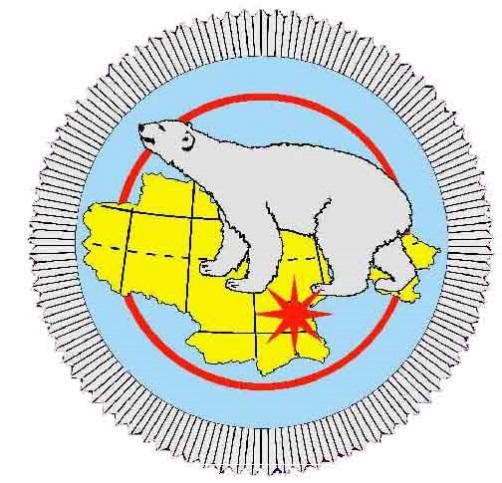 СЧЕТНАЯ ПАЛАТА ЧУКОТСКОГО АВТОНОМНОГО ОКРУГАБ Ю Л Л Е Т Е Н Ь№ 1г.Анадырь2020 годСОДЕРЖАНИЕ1. ОТЧЕТ по результатам контрольного мероприятия «Проверка законности и результативности (эффективности и экономности) использования бюджетных средств, направленных на реализацию мероприятий «Реконструкция корпусов Государственного бюджетного учреждения здравоохранения «Чаунская районная больница» за 2014-2019 годы»……….…………………..………….…...32. ОТЧЕТ о результатах контрольного мероприятия «Проверка отдельных вопросов финансово-хозяйственной деятельности Государственного бюджетного учреждения Чукотского автономного округа «Окружное объединение ветеринарии» за 2018-2019 годы»……….……...…….……….........113. ОТЧЕТ о результатах контрольного мероприятия «Проверка законности, результативности (эффективности и экономности) использования средств окружного бюджета Автономным учреждением Чукотского автономного округа «Управление технического обеспечения и эксплуатации имущества Чукотского автономного округа» на содержание недвижимого имущества в 2017-2019 годах»……………………………………………………..……...…………….........284. ОТЧЕТ о результатах контрольного мероприятия «Проверка отдельных вопросов финансово-хозяйственной деятельности ООО «Чукотфармация» за 2017-2019 годы, в том числе законности и результативности использования субсидий, предоставленных из окружного бюджета на лекарственное обеспечение граждан Чукотского автономного округа»…………………………405. ЗАКЛЮЧЕНИЕ по результатам экспертно-аналитического мероприятия «Анализ бюджетного процесса в Чукотском автономном округе при формировании и исполнении окружного бюджета и подготовка предложений по его совершенствованию»…………………………………………………...………….57ОТЧЕТ по результатам контрольного мероприятия«Проверка законности и результативности (эффективности и экономности) использования бюджетных средств, направленных на реализацию мероприятий «Реконструкция корпусов Государственного бюджетного учреждения здравоохранения «Чаунская районная больница» за 2014-2019 годы»(Утвержден Коллегией Счетной палаты Чукотского автономного округа, протокол                       от 10 марта 2020 года №4)1. Основание для проведения контрольного мероприятия: пункт 1.2. Плана работы Счетной палаты Чукотского автономного округа на 2020 год.    2. Предмет контрольного мероприятия: деятельность объектов проверки по управлению и распоряжению бюджетными средствами, направленными на реализацию мероприятия «Реконструкция корпусов Государственного бюджетного учреждения здравоохранения «Чаунская районная больница» в 2014 – 2019 годах.3. Цели контрольного мероприятия:3.1. Оценить законность предоставления и использования бюджетных средств, направленных на реализацию мероприятий «Реконструкция корпусов Государственного бюджетного учреждения здравоохранения «Чаунская районная больница». 3.2. Оценить результативность (эффективность и экономность) использования бюджетных средств, направленных на реализацию мероприятий «Реконструкция корпусов Государственного бюджетного учреждения здравоохранения «Чаунская районная больница». 4. Объекты контрольного мероприятия:- Департамент промышленной политики Чукотского автономного округа (далее – Департамент промышленности);- Государственное казенное учреждение «Управление капитального строительства Чукотского автономного округа» (далее – Управление).5. Проверяемый период деятельности: 2014 - 2019 годы.6. Сроки проведения контрольного мероприятия: с 27 января по 5 марта 2020 года.7. Краткая характеристики проверяемой сферы7.1. Чаунская районная больница – единственное лечебное учреждение в городском округе Певек с возможностью полного обследования пациентов при наличии необходимого диагностического оборудования, оказания оперативной помощи и другой квалифицированной медицинской помощи в стационарных условиях. В сельских поселениях Чаунского муниципального района медицинские учреждения представлены фельдшерско-акушерскими пунктами, которые осуществляют первичное медицинское обслуживание населения в виде доврачебной медицинской помощи, приёма экстренных родов, а также стабилизации состояния пациентов в неотложных случаях перед их отправкой в районную больницу. Реконструкция корпусов Государственного бюджетного учреждения здравоохранения «Чаунская районная больница» (далее – ГБУЗ «Чаунская районная больница») обоснована необходимостью приведения зданий больницы постройки 1977 года в состояние, соответствующее нормам и требованиям проектирования для лечебных учреждений.7.2. Реконструкция осуществлялась в рамках реализации мероприятий «Реконструкция корпусов Государственного бюджетного учреждения здравоохранения «Чаунская районная больница» (далее – Мероприятие, «Реконструкция корпусов ГБУЗ «Чаунская районная больница») подпрограммы «Развитие инфраструктуры здравоохранения» государственных программ (далее – Подпрограмма):- «Развитие инфраструктуры Чукотского автономного округа на 2014-2018 годы» – в 2014-2015 годах; - «Развитие здравоохранения Чукотского автономного округа» – в 2017-2019 годах. Одной из целей Подпрограммы (при реализации Мероприятия) является развитие инфраструктуры здравоохранения для повышения уровня и качества жизни населения.В проверяемом периоде Департамент промышленности исполнял функции ответственного исполнителя Подпрограммы.Участником Подпрограммы, осуществляющим реализацию мероприятия «Реконструкция корпусов ГБУЗ «Чаунская районная больница», являлось Управление, в отношении которого Департамент промышленности осуществляет полномочия главного распорядителя средств окружного бюджета.  8.1. Законность предоставления и использования бюджетных средств, направленных на реализацию мероприятий «Реконструкция корпусов Государственного бюджетного учреждения здравоохранения «Чаунская районная больница». Реализация Мероприятия в проверяемом периоде осуществлялась в виде бюджетных инвестиций в форме капитальных вложений в объекты государственной собственности в пределах бюджетных ассигнований, предусмотренных Департаменту промышленности, утвержденных Законами Чукотского автономного округа в общей сумме 502 875,5 тыс. рублей, в том числе по годам, информация представлена в таблице 1.                                                                                    Таблица 1  									            (тыс. рублей)	* - согласно оперативным данным формы 0503117 «Отчет об исполнении бюджета» по состоянию на 1 января 2020 года.Объем ресурсного обеспечения Государственной программы на реализацию мероприятия «Реконструкция корпусов ГБУЗ «Чаунская районная больница» в проверяемом периоде соответствует объему утвержденных бюджетных ассигнований. В проверяемом периоде Департаментом промышленности предоставление Управлению бюджетных инвестиций с целью реконструкции объекта государственной собственности Чукотского автономного округа ГБУЗ «Чаунская районная больница» осуществлялось в соответствии с  Порядком осуществления капитальных вложений в объекты государственной собственности Чукотского автономного округа и на основании заключенного Соглашения о передаче полномочий государственного заказчика по заключению и исполнению государственных контрактов,  действовавшем в 2014-2015 годах.В 2014-2019 годах (за исключением 2018 года) реализация Мероприятия предусматривалась за счет средств окружного бюджета в общей сумме 242 995,5 тыс. рублей.В 2018 году реализация Мероприятия осуществлялась с использованием средств федерального бюджета в сумме 259 729,6 тыс. рублей в соответствии с Планом создания инвестиционных объектов и объектов инфраструктуры Чукотского автономного округа и Планом социального развития центров экономического роста Чукотского автономного округа на период до 2025 года.В целях реализации мероприятий  планов социального развития центров экономического роста субъектов Российской Федерации, входящих в состав Дальневосточного федерального округа, окружному бюджету Чукотского автономного округа предусмотрены средства из федерального бюджета в виде предоставления иного межбюджетного трансферта, в том числе  на реконструкцию корпусов ГБУЗ «Чаунская районная больница».	Управление профинансировано Департаментом промышленности в объеме заявленной потребности 502 092,8 тыс. рублей, что составляет 99,8% от утвержденных лимитов бюджетных обязательств. Кассовое исполнение Мероприятия соответствует 100% объемов финансирования Управления.В проверяемом периоде Управление исполняло функции государственного заказчика в соответствии с Федеральными законами, регулирующими размещение заказов на поставки товаров, выполнение работ, оказание услуг для обеспечения государственных нужд,.Для достижения целей и реализации Мероприятия Подпрограммы Управлением осуществлено 11 закупок на общую сумму 502 092,8 тыс. рублей, в том числе:- 1 закупка путем проведения открытого конкурса на сумму 12 000,0 тыс. рублей;- 1 закупка путем проведения открытого аукциона в электронной форме на сумму 2 168,0 тыс. рублей;- 9 закупок у единственного поставщика (подрядчика, исполнителя) на общую сумму 487 924,8 тыс. рублей.При обосновании Управлением начальной (максимальной) цены контрактов (далее – НМЦК) при осуществлении закупок на проведение реконструкции корпусов Государственного бюджетного учреждения здравоохранения «Чаунская районная больница» нарушений не выявлено.В процессе осуществления Управлением закупок НМЦК по состоявшимся конкурентным процедурам снизилась относительно заключенных контрактов (договоров) на 5 209,4 тыс. рублей (с 20 027,4 тыс. рублей до 14 818,0 тыс. рублей), что свидетельствует об экономности расходов, при осуществлении закупок заказчиком.По результатам осуществленных закупок Управлением заключено 11 государственных контрактов (договоров). Необходимо отметить, что наибольший объем использованных бюджетных средств 485 916,3 тыс. рублей (или 96,8%) приходится на исполнение государственного контракта, заключенного с Непубличным акционерным обществом «Чукотская торговая компания», на выполнение строительно-монтажных работ на объекте «Реконструкция корпусов Государственного бюджетного учреждения здравоохранения «Чаунская районная больница». Цена государственного контракта при заключении составила 441 742,06 тыс. рублей, со сроком исполнения работ по контракту – 15 декабря 2018 года.При проверке обоснования НМЦК закупки «Реконструкция корпусов Государственного бюджетного учреждения здравоохранения «Чаунская районная больница» Управлением использован проектно-сметный метод, расчет НМЦК составлен на основании сводного сметного расчета в сумме 441 742,06 тыс. рублей достоверно, нарушений не установлено.В связи с выявлением в процессе производства работ по реконструкции корпусов ГБУЗ «Чаунская районная больница» необходимости выполнения дополнительных работ, неучтенных проектно-сметной документацией, но требующих обязательного выполнения в соответствии с технологическим процессом, не меняющих характер предусмотренных работ, но влияющих на увеличение сметной стоимости работ по реконструкции, сторонами государственного контракта заключено дополнительное соглашение, которым объем работ и их сметная стоимость обоснованно увеличена на десять процентов от цены государственного контракта на сумму 44 174,2 тыс. рублей, что не противоречит требованиям законодательства о контрактной системе. В результате увеличения расходов, окончательная цена государственного контракта составила 485 916,3 тыс. рублей. Работы, предусмотренные государственным контрактом, выполнены и оплачены в полном объеме.В ходе проверки соблюдения Управлением законодательства в сфере закупок товаров, работ, услуг на реализацию Мероприятия по реконструкции корпусов ГБУЗ «Чаунская районная больница», выявлены процедурные нарушения, не имеющих финансовой оценки, в том числе:- заключение дополнительных соглашений к контрактам (договорам), предусматривающие изменение сроков исполнения контрактов (договоров) в отсутствие законных оснований;- нарушение установленных сроков размещения в единой информационной системе в сфере закупок сведений о заключении контрактов (договоров), об изменении, исполнении условий контрактов (договоров);- факт заключения договора на условиях, отличных от предусмотренных документацией о закупке;- факт установления в извещении об осуществлении закупки заведомо нереальных сроков выполнения работ, влекущих необоснованное ограничение числа участников закупки при определении победителя и нарушение сроков исполнения обязательств исполнителем по условиям контракта;- факты дробления закупок с целью ухода от конкурентных способов определения исполнителей услуг.Управлением на реализацию Мероприятия Подпрограммы использованы средства в общей сумме 502 092,8 тыс. рублей, в том числе: 259 729,6 тыс. рублей – за счет средств федерального бюджета, 242 363,2 тыс. рублей – за счет средств окружного бюджета. Фактические расходы Управления документально подтверждены первичными учетными документами. Работы и услуги, предусмотренные государственными контрактами (договорами) выполнены в полном объеме, но оплачены Управлением в уменьшенном размере на 963,3 тыс. рублей, что составляет сумму примененных мер гражданско-правовой ответственности в отношении исполнителей, допустивших нарушения при исполнении государственных контрактов (договоров). Суммы взысканной неустойки с исполнителей перечислены в доход окружного бюджета в полном объеме.8.2. Результативность (эффективность) использования бюджетных средств, направленных не реализацию мероприятий «Реконструкция корпусов Государственного бюджетного учреждения здравоохранения «Чаунская районная больница».Согласно отчетным данным Департамента промышленности за 2014-2019 годы, информация о достижении целевых индикаторов (показателей) по мероприятию «Реконструкция корпусов ГБУЗ «Чаунская районная больница» представлена в таблице 2.     Таблица 2Реконструированный объект введен в эксплуатацию, Департаментом финансов осуществлен государственный кадастровый учет реконструированных корпусов, которые подтверждены представленными проверке копиями выписок из ЕГРН. В процессе реконструкции осуществлена замена всех видов инженерных сетей и систем объекта, в том числе: - наружных: трубопроводы тепловых сетей, водоснабжения, канализации;- внутренних систем: электроснабжения и электроосвещения, отопления, горячего и холодного водоснабжения, водоотведения, вентиляции и кондиционирования воздуха, телекоммуникации, автоматической пожарной сигнализации, оповещения и управления эвакуацией людей, часофикации, радиофикации, внутренней селекторной телефонной связи, компьютерной сети.Произведена замена лифтов, всех окон в зданиях на оконные блоки из поливинилхлоридных профилей со стеклопакетами, заменены двери на специализированные для медицинских организаций, выполнена отделка стен, потолков, покрытие полов. Предусмотрено медицинское газоснабжение (кислород) операционных блоков хирургического и родильного отделений от передвижных кислородных концентраторов. Осуществлено усиление фундаментов, утепление плит цокольного и кровельного перекрытия здания, отделка фасадов зданий, замена кровельного покрытия. Обеспечен доступ в корпуса маломобильных групп населения. Выполнено благоустройство прилегающей к корпусам территории (ремонт бетонного покрытия отмостки, экрана проветриваемого подполья, подъездов и тротуаров).В результате реконструкции корпуса Чаунской районной больницы приведены в соответствие с нормативными требованиями для лечебных учреждений.Цель Подпрограммы (при реализации Мероприятия) – развитие инфраструктуры здравоохранения для повышения уровня и качества жизни населения достигнута.9. Возражения или замечания руководителей объектов контрольного мероприятия на результаты контрольного мероприятия.По результатам проведения контрольного мероприятия на объектах оформлены акты:- в Департаменте промышленной политики Чукотского автономного округа от 25 февраля 2020 года, подписан и представлен без разногласий 3 марта 2020 года;- в Государственном казенном учреждении «Управление капитального строительства Чукотского автономного округа» от 25 февраля 2020 года, подписан и представлен с разногласиями от 4 марта 2020 года, которые рассмотрены Счетной палатой Чукотского автономного округа и частично учтены, заключение на результаты рассмотрения разногласий направлены проверяемому объекту письмом от 5 марта 2020 года. Настоящий отчет составлен с учетом дополнительно представленных документов и пояснений от проверяемого объекта.10. Выводы:10.1. В ходе контрольного мероприятия подтверждена законность предоставления и использования бюджетных средств в сумме 502 092,8 тыс. рублей, направленных на реализацию мероприятий «Реконструкция корпусов Государственного бюджетного учреждения здравоохранения «Чаунская районная больница», за исключением нарушений, допущенных при осуществлении отдельных закупок.10.2. При реализации Мероприятия основная цель Подпрограммы – развитие инфраструктуры здравоохранения для повышения уровня и качества жизни населения достигнута.          11. Предложения (рекомендации):	1. Утвердить отчет по результатам контрольного мероприятия по результатам контрольного мероприятия «Проверка законности и результативности (эффективности и экономности) использования бюджетных средств, направленных на реализацию мероприятий «Реконструкция корпусов Государственного бюджетного учреждения здравоохранения «Чаунская районная больница» за 2014-2019 годы.2. Отчет направить Думе и Губернатору Чукотского автономного округа.Аудитор Счетной палатыЧукотского автономного округа                                                       О.М. ТодавчичОТЧЕТо результатах контрольного мероприятия«Проверка отдельных вопросов финансово-хозяйственной деятельности Государственного бюджетного учреждения Чукотского автономного округа «Окружное объединение ветеринарии» за 2018-2019 годы»(Утвержден Коллегией Счетной палаты Чукотского автономного округа, протокол                       от 10 марта 2020 года №4)Основание для проведения контрольного мероприятия:                                         пункт 1.1. Плана работы Счетной палаты Чукотского автономного округа на 2020 год.Предмет контрольного мероприятия: процесс использования финансовых ресурсов, направленных на осуществление финансово-хозяйственной деятельности Государственного бюджетного учреждения Чукотского автономного округа «Окружное объединение ветеринарии»,                         в 2018-2019 годах.Цель контрольного мероприятия: установить законность и эффективность использования финансовых ресурсов, направленных на осуществление финансово-хозяйственной деятельности Учреждения.Вопросы:     1. Провести анализ исполнения плана финансово-хозяйственной деятельности.     2. Проверить законность использования Учреждением финансовых ресурсов на осуществление финансово-хозяйственной деятельности.    3. Провести оценку результативности использования финансовых ресурсов, направленных на выполнение Учреждением государственного задания.    4. Иные вопросы, связанные с целью и объектом проверки.Объект контрольного мероприятия: Государственное бюджетное учреждение Чукотского автономно округа «Окружное объединение ветеринарии.          Проверяемый период деятельности: 2018-2019 годы.          Сроки начала и окончания проведения контрольного мероприятия: с 16 января по 25 февраля 2020 года.Краткая   информация об объекте контрольного мероприятия Ветеринарная деятельность в Чукотском автономном округе регулируется Законом о ветеринарии, и принятыми в соответствии с ним нормативными правовыми актами Чукотского автономного округа.В соответствии со статьей 5 Закона о ветеринарии система государственной ветеринарной службы Чукотского автономного округа включает в себя уполномоченный в области ветеринарии орган исполнительной власти субъекта в лице Департамента и подведомственное ему Учреждение. Финансовое и материально-техническое обеспечение полномочий в области ветеринарии осуществляется за счет средств окружного бюджета и средств от приносящей доход деятельности Учреждения.Учреждение осуществляет свою деятельность на основании Устава, собственником имущества и учредителем Учреждения является Чукотский автономный округ. Функции и полномочия учредителя от имени Чукотского автономного округа в проверяемом периоде осуществляли: Департамент промышленной и сельскохозяйственной политики Чукотского автономного округа, с 14 марта 2019 года – Департамент сельского хозяйства и продовольствия Чукотского автономного округа. Функции и полномочия собственника имущества Учреждения осуществляет Департамент финансов, экономики и имущественных отношений Чукотского автономного округа.Учреждение является некоммерческой государственной организацией, созданной для выполнения работ, оказания услуг в целях обеспечения реализации предусмотренных законодательством Российской Федерации и Чукотского автономного округа полномочий органов государственной власти (государственных органов) в области ветеринарии.Предоставление ветеринарных услуг населению осуществлялось Учреждением на основании государственных лицензий, оформленных                             в установленном порядке, в соответствии со статьей 24 Закона                                                 о некоммерческих организациях. Учреждение осуществляет следующие виды деятельности:- проведение на территории Чукотского автономного округа мероприятий, направленных на предупреждение и ликвидацию болезней животных и их лечение, защиту населения от болезней общих для человека и животных;- организация и проведение лечебно-профилактических мероприятий по профилактике, диагностике и лечению незаразных болезней животных и болезней, особо опасных для человека и животных;- проведение ветеринарно-санитарной экспертизы продукции животного происхождения, кормов, исследований на трихинеллез и на заболевания, общие для человека и животных;- другие виды деятельности.Согласно Уставу Учреждение вправе осуществлять приносящую доход деятельность, в том числе:- проведение ветеринарно-санитарной экспертизы мяса, мясных и других продуктов убоя животных (птиц), молока и молочных продуктов, рыбы и рыбопродуктов, кормов и кормовых добавок растительного происхождения;- оформление и выдача ветеринарных документов;- утилизация (кремация) биологических отходов (кроме мероприятий, связанных с предупреждением и ликвидацией заразных и иных болезней животных, согласно утвержденному Минсельхозом России перечню);- реализация зооветеринарных товаров, кормов, кормовых добавок, предназначенных для животных, рыб, птиц; реализация лекарственных средств для животных, включая лекарственные препараты для ветеринарного применения;- проведение ветеринарно-санитарных мероприятий по обеспечению ветеринарного благополучия внутренних водоемов;- другие виды деятельности.	Учреждение является юридическим лицом, имеет самостоятельный баланс, лицевые счета, открытые в УФК по Чукотскому автономному округу. В составе Учреждения функционирует 5 филиалов (станции по борьбе                с болезнями животных) в городских округах Певек и Провидения, а также в Анадырском, Билибинском и Чукотском муниципальных районах. Филиалы не являются юридическими лицами, осуществляют деятельность                  на основании положений, утвержденных Учреждением.Учреждение возглавляли руководители: Городнов Е.Л. (с 1 января 2018 года по 31 мая 2019 года), Стебенев И.В. (с 5 июня 2019 года по настоящее время).Учетная политика Учреждения утверждена в установленном порядке. В нарушение Закона о некоммерческих организациях Департаментом не размещены на официальном сайте в информационно-телекоммуникационной сети «Интернет» документы об Учреждении.Проверка проводилась выборочным методом.1. Исполнение плана финансово-хозяйственной деятельности Финансовое обеспечение деятельности Учреждения осуществлялось в рамках государственной программы «Развитие агропромышленного комплекса Чукотского автономного округа».  Государственное задание Учреждению и план ФХД на 2018 и на 2019 годы утверждены Департаментом в установленном порядке. Финансовое обеспечение выполнения плана ФХД в проверяемом периоде осуществлялось на основании соглашений на предоставление субсидии на выполнение государственного задания и субсидий на иные цели, заключенных Департаментом с Учреждением. Субсидии на иные цели были выделены на следующие расходы: оплату стоимости проезда и провоза багажа; меры социальной поддержки работников, проживающих в сельской местности; проведение противоэпизоотических мероприятий и  мероприятий, направленных на оздоровление неблагополучных по  бруцеллезу северных оленей МУП СХП «Имени Первого Ревкома Чукотки» (в том числе на премирование ветеринарных специалистов);  проведение ремонта производственных помещений и укрепление материально-технической базы филиалов Учреждения.По данным отчетов расходы Учреждения составили за 2018 год 109,8 млн. рублей (99% от плановых назначений), за 2019 год –                                     122,6 млн. рублей (97% от плановых назначений), структура источников финансирования расходов Учреждения отражена на рисунке 1.                    											млн.рублей						Рисунок 1В ходе контрольного мероприятия установлено, что расходы, произведенные Учреждением в 2018-2019 годах подтверждены первичными документами бухгалтерского учета. Средства окружного бюджета в общей сумме 219,2 млн. рублей направлены Учреждением на осуществление финансово-хозяйственной деятельности в полном объеме.2. Законность использования Учреждением финансовых ресурсов на осуществление финансово-хозяйственной деятельности	В ходе контрольного мероприятия проведена проверка законности использования финансовых ресурсов, утвержденных планом ФХД на оплату труда, служебные командировки, проезд к месту использования отпуска и обратно, на приобретение ТМЦ, а также проведена проверка соблюдения законодательства в сфере закупок и использования государственного имущества. Установлено следующее.Оплата труда работников УчрежденияПредельная штатная численность Учреждению установлена приказом Департамента в количестве 93 единицы. Штатное замещение по состоянию на 1 января 2018 года составило 81,4 единицы или 87,5% от штатной численности, на 1 января 2019 года – 82,8 единиц (89,1%), на 1 января 2020 года – 80 единиц (86%).В проверяемом периоде оплата труда работников Учреждения регулировалась Законом №134-ОЗ и Постановлением Правительства Чукотского автономного округа №370, в соответствии с которым утверждены Положение о материальном стимулировании работников Учреждения, Положение об оплате труда, премировании, установлении доплат, носящих компенсационный и стимулирующий характер и выплате материальной помощи работникам Учреждения.Оплата труда руководителя Учреждения осуществлялась в соответствии с трудовым договором, заключенным Департаментом, премирование регулировалось Положением о премировании руководителей государственных ветеринарных учреждений Чукотского автономного округа, утвержденным приказом Департамента.В проверяемом периоде оклады, виды и размеры компенсационных и стимулирующих выплат работникам Учреждения устанавливались в соответствии с требованиями Постановления №370. Оплата труда работников Учреждения осуществлялась за всех источников финансирования.  В 2018 году размер фонда оплаты труда Учреждения составил                  58,8 млн. рублей, в 2019 году – 64,9 млн. рублей, увеличение размера фонда оплаты труда на 6,1 млн. рублей обусловлено увеличением окладов сотрудников Учреждения с 1 января 2019 года и окладов руководителя, заместителя руководителя и главного бухгалтера – с 1 октября 2019 года. По данным Учреждения и статистических отчетов уровень соотношения среднемесячной заработной платы руководителя, заместителя руководителя и главного бухгалтера и среднемесячной заработной платы работников Учреждения не превысил 5-кратный размер среднемесячной заработной платы работников Учреждения (без учета заработной платы руководителя, заместителей руководителя и главного бухгалтера), установленный Постановлением №370. Так, среднемесячная заработная плата руководителя сложилась выше среднемесячной заработной платы работников Учреждения в 2018 году – в 2,28 раза, в 2019 году – в 1,96 раза; среднемесячная заработная плата заместителя руководителя и главного бухгалтера сложилось выше среднемесячной заработной платы работников Учреждения в 2018 году – в 1,9 раза, в 2019 году – в 2,09 раза.При выборочной проверке правильности расчетов по оплате труда с работниками Учреждения, в том числе руководителем, заместителем руководителя и главным бухгалтером, нарушений не установлено.Работникам Учреждения, занятым на работах с вредными и особо вредными условиями труда, в проверяемом периоде на основании результатов специальной оценки условий труда, проведенной в 2015 году, производилась выплата компенсационного характера (24% от оклада). В нарушение Постановления №370 Учреждением не утвержден перечень рабочих мест, для которых устанавливаются выплаты компенсационного характера за работу с вредными условиями труда. В проверяемом периоде премирование ветеринарных специалистов осуществлялось в соответствии с требованиями Постановления №370 на основании данных статистической ветеринарной отчетности, а также годовых отчетов сельскохозяйственных организаций. Размер премирования ветеринарных специалистов устанавливался приказами руководителя Учреждения, согласованными начальником Управления ветеринарии Департамента, в пределах выделенных бюджетных ассигнований на выполнение государственного задания и на иные цели, а также за счет собственных средств.Так, среднегодовая премия ветеринарных специалистов, обслуживающих оленеводческие хозяйства, за счет всех источников финансирования составила: в 2018 году 51,30 тыс. рублей, что меньше на   30,11 тыс. рублей среднегодовой премии по Учреждению в целом                            (81,41 тыс. рублей), в 2019 году – 74,11 тыс. рублей, что меньше на 12,87 тыс. рублей среднегодовой премии по Учреждению в целом (86,98 тыс. рублей), и больше на 19,77 тыс. рублей среднегодовой премии ветеринарных специалистов в 2018 году.Среднегодовая премия ветеринарных специалистов, обслуживающих морзверобойные звенья, рыболовецкие  и   охотничьи  участки,  за  счет всех источников финансирования составила: в 2018 году 10,07 тыс. рублей, в 2019 году – 40,56 тыс. рублей.В проверяемом периоде кредиторская задолженность по оплате труда работников и по расчетам по платежам в бюджет на балансе Учреждения не числилась. Расчеты с подотчетными лицамиРасходы Учреждения на служебные командировки составили в 2018 году 0,8 млн. рублей (50% от плановых назначений), в 2019 году – 0,5 млн. рублей (66%). Основная часть служебных командировок осуществлялась в пределах территории Чукотского автономного округа для оказания ветеринарных услуг, а также с целью повышения квалификации работников (курсы при Учреждении для начальников ветстанций и заведующих ветпунктами). На курсы повышения квалификации за пределы округа выезжали руководитель и заместитель руководителя Учреждения. Нарушений при осуществлении расчетов с подотчетными лицами по расходам на служебные командировки в ходе проверки не установлено.На компенсацию расходов по оплате проезда к месту использования отпуска и обратно работникам Учреждения направлено в 2018 году 3,8 млн. рублей, в 2019 году – 3,4 млн. рублей. Правом предоставления компенсации расходов на оплату проезда к месту использования отпуска и обратно в соответствии с действующим законодательством в 2018 году воспользовался 41 сотрудник и 24 члена их семей, в 2019 году – 28 сотрудников и 18 членов их семей. Нарушений требований законодательства при осуществлении расчетов по оплате проезда к месту использования отпуска и обратно не установлено. Соблюдение законодательства при осуществлении закупок товаров, работ, услуг и расчетов с поставщиками товаров, работ, услугЗакупка товаров, работ, услуг Учреждением осуществлялась в соответствии с требованиями Закона №44-ФЗ. Учреждение является заказчиком при осуществлении закупок товаров, работ, услуг для обеспечения государственных нужд. Планом ФХД на осуществление закупок для нужд Учреждения утверждены финансовые ресурсы: в 2018 году в объеме 28,7 млн. рублей, в 2019 году – 36,98 млн. рублей. Планы закупок товаров, работ, услуг для обеспечения нужд Учреждения размещены в ЕИС . Согласно сведениям, размещенным Учреждением в реестре контрактов, по результатам проведенных закупочных процедур: в 2018 году заключено                     53 договора на общую сумму 20,8 млн. рублей, экономия составила                0,062 млн. рублей; в 2019 году - 62 договора на общую сумму 17,5 млн. рублей (экономия – 0,68 млн. рублей). В ходе проверки установлены следующие нарушения Закона №44-ФЗ:- годовой объем закупок у единственного поставщика (малые закупки) значительно превысил два миллиона рублей и составил в 2018 году 4,3 млн. рублей (заключено 143 договора), в 2019 году – 7,8 млн. рублей (207 договоров). - в отсутствие документов, подтверждающих необходимость проведения срочных ремонтных работ в связи с аварией, иной чрезвычайной ситуацией, выданных МЧС, либо иными государственными (муниципальными) органами, Учреждением в 2019 году заключено два гражданско-правовых договора на общую сумму 2,6 млн. рублей на выполнение работ по ремонту здания и ремонту и замене окон в помещении филиала ГБУ ЧАО «Окрветобъединение» – Анадырская станция по борьбе с болезнями животных, расположенного в пгт. Угольные Копи, ул. Дорожная дом 1-А. Кроме того, Учреждением не уведомлен о заключенных договорах контрольный орган Чукотского автономного округа в сфере закупок. По указанным выше договорам выполнение работ подтверждено в установленном порядке, работы оплачены полностью.Учет основных средств, недвижимого имущества, земельных участков и материальных запасовВ распоряжении Учреждения находится имущество, переданное                                     в оперативное управление (недвижимое имущество, особо ценное движимое имущество, движимое имущество), а также арендованное по договорам безвозмездной и возмездной аренды. По состоянию на 1 января 2018 года балансовая стоимость основных средств составила 79,2 млн. рублей, на 1 января 2020 года – 84,4 млн. рублей. Учреждением ежегодно, а также при смене материально ответственных лиц проводилась инвентаризация имущества. С материально ответственными лицами заключены договоры о полной индивидуальной материальной ответственности. Прием, передача и списание основных средств осуществлялись комиссией, утвержденной приказами Учреждения, нарушений при списании объектов основных средств в ходе контрольного мероприятия не установлено.В проверяемом периоде износ основных средств по состоянию на 1 января 2020 года составил 92,9%, из них: недвижимого имущества – 82,8%, транспортных средств – 100%. В оперативном управлении Учреждения находятся 6 объектов нежилых помещений, информация приведена в таблице 1.Таблица 1Часть здания Административно-лабораторного корпуса Учреждения, расположенного в г. Анадыре по улице Партизанская дом 11, согласно техническому заключению Муниципального предприятия городского округа Анадырь «Градпроект» (2018 год), находится в аварийном состоянии, проведение капитального (восстановительного) ремонта здания нецелесообразно ввиду конструктивных особенностей фундамента. Техническое заключение содержит рекомендации о необходимости выведения из эксплуатации правой (восточной) части здания и освобождения от присутствия людей. Учреждением проведены мероприятия по отсоединению аварийной части здания от инженерных систем, а также выведению из эксплуатации правой лестничной клетки. С апреля 2019 года администрация Учреждения и ветеринарная лечебница размещаются в арендуемом здании, расположенном в г. Анадыре по улице Отке дом 63. На сегодня в части здания по улице Партизанская дом 11 размещается только лаборатория Учреждения.В ходе проверки Счетной палатой установлено, что Департаментом в соответствии с соглашением Учреждению переданы полномочия государственного заказчика в целях приобретения объекта недвижимости для размещения Окружной ветеринарной лаборатории в г. Анадырь. Приобретение объекта было предусмотрено в 2018 году подпрограммой «Развитие инфраструктуры сельского хозяйства и агропромышленного комплекса» государственной программы с объемом финансовых ресурсов за счет средств окружного бюджета в размере 5,0 млн. рублей. В рамках полномочий Учреждением с физическим лицом                         Бубновым В.В. был заключен государственный контракт на приобретение недвижимого имущества, расположенного по адресу: Чукотский автономный округ, г. Анадырь, ул. Рультытегина д.43. пом.1 (первый этаж), с ценой госконтракта 4 999,74 тыс. рублей. Согласно техническим характеристикам помещения (приложение 2 к контракту) конструктивные элементы помещения требуют капитального ремонта, в связи с чем необходим длительный и затратный ремонт.  В нарушение статьи 34 и статьи 94 Закона №44-ФЗ Учреждением в 2018 году не исполнены условия государственного контракта – не произведена оплата поставленного товара на сумму 4 999,74 тыс. рублей, кредиторская задолженность на балансе Учреждения не отражена, что является нарушением Закона о бухгалтерском учете. Исходя из данных годовой бюджетной отчетности Департамента за 2018 год, причина неисполнения мероприятия «Приобретение объекта недвижимости для размещения Окружной ветеринарной лаборатории в г. Анадырь» – отсутствие необходимого объема средств на едином счете бюджета. По состоянию на 1 января 2020 года оплата по данному госконтракту также не произведена.Согласно акту приема-передачи помещения и в соответствии с госконтрактом право собственности на объект недвижимости в декабре 2018 года перешло к Чукотскому автономному округу. В Реестре государственного имущества Чукотского автономного округа объект не числится. В ходе проверки установлено, что по факту неисполнения госконтракта Анадырским городским судом Чукотского автономного округа принято к производству исковое заявление б/н от 27 января 2020 года Бубнова В.В. о взыскании с Учреждения денежных средств: в сумме 4 999,74 тыс. рублей по договору от 21 декабря 2018 года №54/18; в сумме 444,72 тыс. рублей – пени по договору; в сумме 35,4 тыс. рублей – сумма госпошлины.Из вышеизложенного следует, что Учреждением приобретен заведомо непригодный к использованию объект недвижимости по ул. Рультытегина д.43. пом.1 (первый этаж). В случае оплаты задолженности по государственному контракту и оплаты судебных издержек, окружному бюджету будет нанесен ущерб в общей сумме 5 479,86 тыс. рублей.                                                                                                                                                                                                                                                                                                                                                                                                                                                                                                                                                                                                                                                                                                                                                                                                                                                                                                                                                      В безвозмездном пользовании Учреждения в 2018-2019 годах находилось 10 объектов недвижимого имущества, из которых:- в 8 требуется проведение текущего ремонта;- нежилое помещение в поселке Угольные Копи по улице Советская дом 14а (договор заключен с Администрацией городского поселения Угольные Копи) находится в аварийном состоянии, о чем в сентябре 2019 года составлены акты осмотра помещения. - нежилое помещение, расположенное в городе Анадырь по улице Рультытегина дом 43, второй и третий этажи (договор заключен с Территориальным управлением Федерального агентства по управлению государственным имуществом в Чукотском автономном округе), Учреждением в проверяемом периоде не использовалось, планируется расторжение договора. В возмездном пользовании Учреждения находятся четыре объекта недвижимого имущества, в которых необходимо проведение незначительных ремонтных работ. В ходе проверки установлено, что в проверяемом периоде на балансе Учреждения числились три земельных участка (г. Анадырь ул. Партизанская д.11; пос. Угольные Копи ул. Дорожная д. 1-А; г. Билибино ул. Берзина д.4), находящихся в оперативном управлении на праве постоянного (бессрочного) пользования. Земельные участки, расположенные в поселке Угольные и в городе Билибино, поставлены на баланс в нарушение Инструкции №157н, в отсутствие документа (свидетельства), подтверждающего право пользования земельным участком, и справки о кадастровой стоимости. Кроме того, в нарушение Методических указаний №49, при проведении инвентаризации непроизведенных активов (земельные участки), факт отсутствия правоустанавливающих документов не отражен в результатах инвентаризации.Учреждением приобретено специализированное ветеринарное оборудование в 2018 году на общую сумму 8,4 млн. рублей, в 2019 году – на сумму 3,3 млн. рублей. В ходе проверки установлены факты неэффективного использования государственного имущества:1) приобретенное Учреждением в октябре 2017 года особо ценное движимое имущество (семь крематоров) общей стоимостью 1,270,80 тыс. рублей не использовалось, в связи со специфическими требованиями, предусмотренными СаНПиН 2.2.12.1.1.1200-03 в части их размещения (размер санитарно-защитной зоны – 500 м²). Учреждением рассматривается вопрос о передаче крематоров в аренду; 2) семь единиц транспортных средств из десяти, закрепленных за Учреждением на праве оперативного управления, не эксплуатировались в связи с отсутствием производственной необходимости. Расходы Учреждения по оплате транспортного налога за 7 единиц техники в 2018-2019 годах составили 10,89 тыс. рублей. В распоряжении Учреждения находятся материальные запасы, приобретенные за счет средств субсидии на государственное задание и иные цели, а также за счет средств от приносящей доход деятельности.По состоянию на 1 января 2018 года балансовая стоимость материальных запасов составила 9,8 млн. рублей, на 1 января 2020 года –                                           9,7 млн. рублей. В проверяемом периоде приобретение материальных запасов Учреждением осуществлялось в соответствии с табелем оснащения средствами измерения, испытательными, вспомогательными приборами и оборудованием межобластных ветеринарных лабораторий, ветеринарных лабораторий субъектов Российской Федерации, зональных, межрайонных, районных ветеринарных лабораторий, диагностических кабинетов, лабораторий ветеринарно-санитарной экспертизы на 2018 - 2019 годы. Основную долю материальных запасов составляют лекарственные средства ветеринарного применения, предназначенные для оказания медицинских услуг и для реализации в розницу, с применением розничной наценки к стоимости.  Департаментом не установлен предельный размер торговой наценки на реализуемые Учреждением лекарственные препараты, корма и гигиенические средства для ветеринарного применения. Торговая наценка в размере 40%                       в проверяемом периоде устанавливалась приказами Учреждения. Документы, являющиеся основанием для расчета торговой наценки, проверке не представлены. В соответствии с планом, в целях непосредственного участия в лечебно-профилактических и противоэпизоотических мероприятиях, в оленеводческие хозяйства направлялись сотрудники Учреждения, которым выдавались лекарственные средства ветеринарного применения для проведения противоэпизоотических мероприятий. Должностной инструкцией, направляемого в оленеводческие хозяйства специалиста, предусмотрено наличие знаний о порядке получения, хранения и списания лекарственных средств. В ходе контрольного мероприятия установлено, что в структуру материальных запасов Учреждения входят продукты питания, приобретаемые для содержания лабораторных мышей, участвующих в лабораторных исследованиях. В нарушение Инструкции №157н прочие материальные запасы (лабораторные мыши) не отражены в бухгалтерском учете и в материалах ежегодной инвентаризации. Следовательно, проверка фактического наличия имущества в проверяемом периоде Учреждением проведена формально, с нарушением положений Закона о бухгалтерском учете и Методических указаний №49. В период проведения контрольного мероприятия прочие материальные запасы (лабораторные мыши) в установленном порядке отражены Учреждением в регистрах бухгалтерского учета.Выдача специальной одежды, специальной обуви и других средств специальной защиты работникам Учреждения в проверяемом периоде производилась на основании приказа и в соответствии с Положением                            «О выдаче специальной одежды, специальной обуви и других средств специальной защиты работникам Учреждения». В 2018 году Учреждением приобретена специальная одежда, специальная обувь и другие средства специальной защиты на общую сумму 0,19 млн. рублей, в 2019 году – на сумму 0,51 млн. рублей.Нормативно - правовое обеспечение, регулирующее оказание платных ветеринарных работ (услуг) УчреждениемВ соответствии с Законом о некоммерческих организациях бюджетное учреждение вправе сверх установленного государственного задания, выполнять работы, оказывать услуги, относящиеся к его основным видам деятельности, предусмотренным уставом, для граждан и юридических лиц за плату и на одинаковых при оказании одних и тех же услуг условиях. Порядок определения указанной платы устанавливается учредителем. В проверяемом периоде оказание платных ветеринарных работ (услуг) Учреждением осуществлялось в соответствии с видами деятельности, предусмотренными Уставом. В нарушение Закона о некоммерческих организациях порядок оказания Учреждением платных ветеринарных работ (услуг), а также порядок получения и расходования средств, полученных от приносящей доход деятельности, в 2018-2019 годах отраслевым органом (Департаментом) не устанавливался. Прейскурант на платные ветеринарные работы (услуги), действующий в проверяемом периоде, утвержден приказами Учреждения, расчет расценок в ходе проверки не представленСправочно: расценки на платные ветеринарные работы (услуги) Учреждение определяло самостоятельно с использованием нормативного метода, предусмотренного рекомендациями Министерства сельского хозяйства Российской Федерации по формированию расценок на платные ветеринарные работы (услуги).Оказание платных ветеринарных работ (услуг) юридическим лицам осуществлялось в соответствии с заключенными договорами возмездного оказания ветеринарных услуг с применением прейскуранта на платные ветеринарные работы (услуги), физическим лицам – без заключения договоров, с применением контрольно-кассового аппарата и оформлением квитанций на оплату ветеринарных услуг.В нарушение Правил оказания платных ветеринарных услуг, утвержденных Постановлением №898, Учреждением не представлена  потребителям услуг в наглядной и доступной форме информация об основных видах платных ветеринарных услуг,  в том числе: перечень основных видов платных ветеринарных услуг (работ) и формы их предоставления; прейскуранты на ветеринарные услуги; образцы типовых договоров, квитанций, жетонов, расписок, талонов и других документов, удостоверяющих исполнение и оплату работ (услуг), а также сведения                                 о льготах, предусмотренных для отдельных категорий потребителей.3. Результативность использования финансовых ресурсов, направленных на выполнение государственного заданияВ проверяемом периоде Учреждению на выполнение государственного задания направлены средства окружного бюджета: в 2018 году в сумме                              91,5 млн. рублей или 99,5% от плановых назначений, в 2019 году –                         98,5 млн. рублей (99%), что обеспечило выполнение Учреждением государственного задания в полном объеме.Согласно данным отчетов о выполнении Учреждением государственного задания на 2018 и 2019 годы, качественные и количественные показатели   государственных услуг выполнены в полном объеме. Анализ выполненных объемов государственных услуг показал значительное превышение фактических показателей от плановых, установленных Учреждению государственными заданиями:- в 2018 году показатели по проведению диагностических мероприятий по рыбе перевыполнены более чем в тысячу раз; по лабораторным исследованиям крупного рогатого скота на особо опасные болезни, общие для животных и человека – в шесть раз; по ветеринарно-санитарной экспертизе – в три раза;- в 2019 году количественные показатели по услугам ветеринарно-санитарной экспертизы: рыбной продукции перевыполнены в восемь раз, субпродуктов морзверя – в пятьдесят раз. Значительное превышение фактических показателей от плановых, установленных государственными заданиями, свидетельствует о ненадлежащем исполнении Департаментом полномочий главного распорядителя бюджетных средств в части формирования государственного задания, предусмотренных статьей 158 Бюджетного кодекса.Счетная палата отмечает, что в проверяемом периоде Департаментом не осуществлялись проверки финансово-хозяйственной деятельности Учреждения, в том числе выполнения государственного задания, в соответствии с полномочиями, установленными Положением о Департаменте, что свидетельствует о недостаточно эффективном контроле за деятельностью подведомственного учреждения.Возражения или замечания руководителя объекта контрольного мероприятияПо результатам контрольного мероприятия в Государственном бюджетном учреждении Чукотского автономно округа «Окружное объединение ветеринарии» подписан акт без разногласий.Выводы:1. Финансовое обеспечение деятельности Учреждения осуществлялось в рамках Государственной программы «Развитие агропромышленного комплекса Чукотского автономного округа». Государственное задание Учреждению и план ФХД на 2018 и на 2019 годы утверждены Департаментом в установленном порядке. Финансовое обеспечение выполнения плана ФХД в проверяемом периоде осуществлялось на основании соглашений на предоставление субсидии на выполнение государственного задания и субсидий на иные цели, заключенных Департаментом с Учреждением. 2.  Средства окружного бюджета в общей сумме 219,17 млн. рублей направлены Учреждением на осуществление финансово-хозяйственной деятельности в полном объеме. Расходы, произведенные Учреждением в 2018-2019 годах, подтверждены первичными документами бухгалтерского учета.3. Учреждением выплата компенсационного характера за работу с вредными и особо вредными условиями труда работникам осуществлялась в отсутствие утвержденного перечня рабочих мест, для которых устанавливается указанная выплата, предусмотренного Постановлением №370. 4. В ходе проверки установлены следующие нарушения Закона №44-ФЗ:- годовой объем закупок у единственного поставщика (малые закупки) значительно превысил два миллиона рублей и составил в 2018 году 4,3 млн. рублей (заключено 143 договора), в 2019 году – 7,8 млн. рублей (207 договоров). - в отсутствие документов, подтверждающих необходимость проведения срочных ремонтных работ в связи с аварией, иной чрезвычайной ситуацией, выданных МЧС, либо иными государственными (муниципальными) органами, Учреждением в 2019 году заключено два гражданско-правовых договора на общую сумму 2,6 млн. рублей на выполнение работ по ремонту здания и ремонту и замене окон в помещении филиала ГБУ ЧАО «Окрветобъединение» – Анадырская станция по борьбе с болезнями животных, расположенного в пгт. Угольные Копи, ул. Дорожная дом 1-А. Кроме того, Учреждением не уведомлен о заключенных договорах контрольный орган Чукотского автономного округа в сфере закупок. 5. Износ основных средств Учреждения на 1 января 2020 года составляет 92,9%, из них недвижимого имущества – 82,8%, транспортных средств – 100%.Из 20 нежилых помещений, находящихся в распоряжении Учреждения                          (в оперативном управлении, безвозмездном и  безвозмездном пользовании), и используемых для размещения Учреждения и его филиалов, только три (или 15%) находятся в удовлетворительном состоянии. Требуют проведения текущего ремонта десять помещений, незначительных ремонтных работ – четыре помещения, три помещения непригодны к использованию.Установлены факты неэффективного использования государственного имущества:1) приобретенное Учреждением в октябре 2017 года особо ценное движимое имущество (семь крематоров) общей стоимостью 1 270,80 тыс. рублей не использовалось, в связи со специфическими требованиями, предусмотренными СаНПиН 2.2.12.1.1.1200-03 в части их размещения (размер санитарно-защитной зоны – 500 м²). Учреждением рассматривается вопрос о передаче крематоров в аренду; 2) семь единиц транспортных средств из десяти, закрепленных за Учреждением на праве оперативного управления не эксплуатировались в связи с отсутствием производственной необходимости, расходы Учреждения по оплате транспортного налога за 7 единиц техники в 2018-2019 годах составили 10,89 тыс. рублей. 6. Учреждением приобретен заведомо непригодный к использованию объект недвижимости по ул. Рультытегина д.43. пом.1 (первый этаж). В случае оплаты задолженности по государственному контракту и оплаты судебных издержек, окружному бюджету будет нанесен ущерб в общей сумме         5 479,86 тыс. рублей.                                                                                                                                                                                                                                                                                                                                                                                                                                                                                                                                                                                                                                                                                                                                                                                                                                                                                                                              7. Земельные участки (в пгт. Угольные Копи, ул. Дорожная д. 1-А и в                  г. Билибино, ул. Берзина д.4), находящиеся в оперативном управлении на праве постоянного (бессрочного) пользования, поставлены Учреждением на баланс в нарушение Инструкции №157н – в отсутствие документа (свидетельства), подтверждающего право пользования земельным участком, и справки о кадастровой стоимости. Кроме того, в нарушение Методических указаний №49, при проведении инвентаризации непроизведенных активов (земельных участков), факт отсутствия правоустанавливающих документов не отражен в результатах инвентаризации.8. Установлены следующие нарушения при осуществлении Учреждением предпринимательской и иной приносящей доход деятельности:- в нарушение Закона о некоммерческих организациях порядок оказания Учреждением платных ветеринарных работ (услуг), а также порядок получения и расходования средств, полученных от приносящей доход деятельности, в 2018-2019 годах отраслевым органом (Департаментом) не станавливался. Прейскурант на платные ветеринарные работы (услуги), действующий в проверяемом периоде, утвержден приказами Учреждения, расчет расценок в ходе проверки не представлен;- Департаментом не установлен предельный размер торговой наценки на реализуемые Учреждением лекарственные препараты, корма и гигиенические средства для ветеринарного применения. Торговая наценка в размере 40% в проверяемом периоде устанавливалась приказами Учреждения, документы, являющиеся основанием для расчета торговой наценки на проверке не представлены;- в нарушение Постановления №898, Учреждением не представлена потребителям услуг в наглядной и доступной форме информация об основных видах платных ветеринарных услуг.9. На выполнение государственного задания Учреждению в проверяемом периоде направлены средства окружного бюджета: в 2018 году в сумме 91,51 млн. рублей или 99,5% от плановых назначений, в 2019 году –  98,51 млн. рублей или 99% от плановых назначений, что обеспечило выполнение Учреждением государственного задания на 2018 и 2019 год в полном объеме.Анализ выполненных объемов государственных услуг показал значительное превышение фактических показателей от плановых, установленных Учреждению государственными заданиями, что свидетельствует о ненадлежащем исполнении Департаментом полномочий главного распорядителя бюджетных средств в части формирования государственного задания, предусмотренных статьей 158 Бюджетного кодекса.10. В проверяемом периоде Департаментом не осуществлялись проверки финансово-хозяйственной деятельности Учреждения, в том числе выполнения государственного задания, в соответствии с полномочиями, установленными Положением о Департаменте, что свидетельствует о недостаточно эффективном контроле за деятельностью подведомственного учреждения.11. В нарушение Закона о некоммерческих организациях Департаментом (либо Учреждением) не размещены на официальном сайте в информационно-телекоммуникационной сети «Интернет» документы об Учреждении.Предложения (рекомендации)1. Утвердить отчет о результатах контрольного мероприятия «Проверка отдельных вопросов финансово-хозяйственной деятельности Государственного бюджетного учреждения Чукотского автономного округа «Окружное объединение ветеринарии» за 2018-2019 годы»2. Отчет направить в Думу и Губернатору Чукотского автономного округа.3. Направить Представление Счетной палаты Чукотского автономного округа в адрес Государственного бюджетного учреждения Чукотского автономно округа «Окружное объединение ветеринарии».4. Направить информационное письмо по результатам контрольного мероприятия в адрес Департамента сельскохозяйственной политики Чукотского автономного округа. Аудитор Счетной палатыЧукотского автономного округа                                                       Л.А.ПетрусеваОТЧЕТо результатах контрольного мероприятия«Проверка законности, результативности (эффективности и экономности) использования средств окружного бюджета Автономным учреждением Чукотского автономного округа «Управление технического обеспечения и эксплуатации имущества Чукотского автономного округа» на содержание недвижимого имущества в 2017-2019 годах»(утвержден Коллегией Счетной палаты Чукотского автономного округа(протокол от 10 марта 2020 года №4)1. Основание для проведения контрольного мероприятия: Пункт 1.5. Плана работы Счетной палаты Чукотского автономного округа на 2020 год, утвержденного решением Коллегии Счетной палаты Чукотского автономного округа (протокол от 26 декабря 2019 года №27).2. Предмет контрольного мероприятия: Деятельность объекта проверки по управлению и распоряжению бюджетными средствами, направленными на содержание недвижимого имущества.3.1. Цели контрольного мероприятия:Оценить процесс использования бюджетных средств, направленных на содержание недвижимого имущества.3.2. Вопросы контрольного мероприятия:Анализ выполнения основных показателей деятельности по использованию бюджетных средств на содержание недвижимого имущества: 1. План финансово-хозяйственной деятельности. 2. Государственное задание.3. Использование средств субсидии на выполнение государственного задания.4. Использование средств субсидии на иные цели.5. Соблюдение действующего законодательства в сфере закупок товаров, работ и услуг при осуществлении закупок в процессе использования средств окружного бюджета на содержание недвижимого имущества.4. Объект контрольного мероприятия: Автономное учреждение Чукотского автономного округа «Управление технического обеспечения и эксплуатации имущества Чукотского автономного округа» (далее – Учреждение, Управление технического обеспечения).5. Проверяемый период деятельности: 2017-2019 годы  6. Сроки начала и окончания проведения контрольного мероприятия: с 22 января 2020 года по 25 февраля 2020 года.Краткая информация об объекте контрольного мероприятияУчреждение создано в 2010 году, осуществляет свою деятельность в соответствии с Законом об автономных учреждениях и на основании Устава. Учредителем является Чукотский автономный округ. Функции и полномочия учредителя от имени Чукотского автономного округа осуществляет Аппарат Губернатора и Правительства Чукотского автономного округа (далее – Аппарат).Полномочия собственника имущества Учреждения на праве оперативного управления, осуществляет Департамент финансов, экономики и имущественных отношений Чукотского автономного округа.Согласно Распоряжению Правительства Чукотского автономного округа №364-рп Учреждение переименовано и ему переданы полномочия по обеспечению выполнения работ и оказания услуг по техническому обеспечению и эксплуатации объектов движимого и недвижимого имущества, находящегося в государственной собственности Чукотского автономного округа, закрепленного за ним, в соответствии с государственным заданием, что противоречит Закону об автономных учреждениях в части целевого назначения деятельности автономного учреждения. В соответствии с Законом об автономных учреждениях и Уставом, органами Учреждения являются руководитель автономного учреждения и наблюдательный совет, утвержденный приказом Аппарата. Управление технического обеспечения является юридическим лицом со всеми правами и обязанностями, установленными законодательством.По результатам контрольного мероприятия установлено следующее.Анализ выполнения основных показателей деятельности по использованию бюджетных средств на содержание недвижимого имущества 1. План финансово-хозяйственной деятельности Финансовое обеспечение деятельности автономного учреждения осуществляется в рамках утвержденного плана финансово-хозяйственной деятельности. В соответствии с действующим бюджетным законодательством, финансовое обеспечение деятельности Учреждения предусмотрено за счет средств субсидий на выполнение государственного задания, субсидий на иные цели, и средств получаемых от приносящей доход деятельности. В проверяемом периоде плановые назначения за счет всех источников выполнены по доходам в диапазоне от 93,7% до 100%, по расходам от 87,5% до 95,6%. Наибольшую долю в структуре расходов на протяжении проверяемого периода составляют расходы за счет средств субсидии на выполнение государственного задания от 65,3% до 73,2%, наименьшую долю составляют расходы за счет собственных доходов от 5,3% до 7,2%. 2. Государственное заданиеВ соответствии с Бюджетным кодексом и Порядком формирования государственного задания, в проверяемом периоде государственные задания Управлению технического обеспечения сформированы на финансовый год по каждой оказываемой государственной услуге и выполнению работ, в соответствии с основными видами деятельности, предусмотренными в Уставе, и утверждены приказами Аппарата в установленный срок.Государственными заданиями в проверяемом периоде предусмотрено оказание следующих видов услуг и работ:- содержание (эксплуатация) имущества, находящегося в государственной собственности;- организация и осуществление транспортного обслуживания должностных лиц, государственных органов и государственных учреждений;- обеспечение доступа к объектам спорта.Изменения в государственные задания не вносились.Предоставление государственных услуг по содержанию (эксплуатации) имущества, находящегося в государственной собственности, регламентировано стандартом качества услуг.В нарушение Постановления Правительства Чукотского автономного округа №65, Регламент, устанавливающий порядок взаимодействия Учреждения с заявителями, иными органами государственной власти и органами местного самоуправления, учреждениями и организациями при предоставлении государственной услуги, не принят. Государственным заданием установлены показатели, характеризующие содержание услуги «Содержание (эксплуатация) имущества, находящегося в государственной собственности»:- недвижимое имущество, предназначенное для обеспечения деятельности органов государственной власти Чукотского автономного округа; - помещения, используемые на основании договоров безвозмездного пользования или договоров аренды для обеспечения деятельности органов государственной власти Чукотского автономного округа;- иное недвижимое имущество, закрепленное за Учреждением.Качество предоставления услуги «Содержание (эксплуатация) имущества, находящегося в государственной собственности» установлено в процентном соотношении и характеризуется следующими показателями:- эффективность использования объектов недвижимого имущества;- бесперебойное тепло-водо-электроснабжение;- содержание объектов недвижимого имущества в надлежащем санитарном состоянии;- безаварийная работа инженерных систем и оборудования.Показатели объема работ установлены в виде количества объектов недвижимого имущества и их площади. По данным отчетов о выполнении государственных заданий, в проверяемом периоде количественные и качественные показатели достигнуты. Проверкой установлено несоответствие показателей государственного задания (количество объектов недвижимого имущества и их площади) совершенным операциям (фактам хозяйственной жизни) (таблица №1 и №2).Таблица №1(единиц)Количество объектов недвижимого имущества, содержание (эксплуатация) которого предусмотрено государственными заданиями, не соответствует данным бухгалтерского учета, в 2017 году – 5 объектов, в 2018 году – 4 и 2019 году – 2.Таблица №2(кв. метры)Установленная государственным заданием площадь объектов недвижимого имущества не соответствует данным учета, отклонение составляет в 2017 году – 1 897,8 кв. метра, в 2018 году – 1 147,5 кв. метра и 2019 году – 818,2 кв. метра.В нарушение статьи 69.2 Бюджетного кодекса государственным заданием предусмотрены расходы по содержанию объекта недвижимого имущества, приобретенного за счет средств от приносящей доход деятельности Учреждения (общая площадь 458,9 кв. метра, обслуживаемая площадь 262,9 кв. метра).3. Использование средств субсидии на выполнение государственного заданияВ соответствии с заключенными соглашениями, Учреждению на финансовое обеспечение выполнения государственного задания предоставлено субсидий в 2017 году в сумме 148,1 млн. рублей, в 2018 году – 144,3 млн. рублей, в 2019 году – 159,2 млн. рублей (таблица №3).Таблица №3(млн. рублей)Расходы на содержание (эксплуатацию) имущества, находящегося в государственной собственности и помещений, используемых на основании договоров аренды и безвозмездного пользования, составили в 2017 году 63,3 млн. рублей, в 2018 году – 72,9 млн. рублей, в 2019 году – 80,6 млн. рублей (таблица №4).Таблица №4(млн. рублей)На правах оперативного управления за Учреждением в проверяемом периоде закреплено 20 объектов недвижимого имущества общей балансовой стоимостью 487,9 млн. рублей и общей площадью 12 736,6 кв. метров. В ходе выборочной проверки учета заключенных договоров аренды и безвозмездного пользования нарушений не выявлено.В нарушение статьи 78.1 Бюджетного кодекса Учреждением за счет средств субсидии на финансовое обеспечение государственного задания произведены расходы на содержание объекта недвижимого имущества, приобретенного за счет средств от приносящей доход деятельности (общая площадь 458,9 кв. метра, обслуживаемая площадь 262,9 кв. метра) в 2018 году в сумме 130,4 тыс. рублей, в 2019 году – 176,2 тыс. рублей. В 2017 году аналитический учет затрат в разрезе расходов на содержание (эксплуатацию) объектов не велся, в связи с чем объем неправомерно направленных средств окружного бюджета на оплату расходов по содержанию данного объекта недвижимого имущества в бухгалтерском учете не отражен.4. Использование средств субсидии на иные целиВ соответствии с Порядком определения объёма и условий предоставления субсидий на иные цели, субсидии на иные цели предоставляются в целях:1) осуществления ремонта и приобретения основных средств, не включенных в нормативные затраты, связанные с выполнением государственного задания;2) возмещения ущерба в случае чрезвычайной ситуации;3) реализации мероприятий, проводимых в рамках государственных программ, не включенных в государственное задание;4) укрепления материально-технической базы;5) осуществления иных затрат, не включенных в нормативные затраты, связанные с выполнением государственного задания, а также не относящиеся к бюджетным инвестициям и публичным обязательствам перед физическим лицом, подлежащим исполнению в денежной форме.В соответствии с заключенными соглашениями, Учреждению предоставлено субсидий на иные цели в 2017 году в сумме 44,8 млн. рублей, в 2018 году – 42,4 млн. рублей, в 2019 году – 69,6 млн. рублей. (таблица №5).Таблица №5(тыс. рублей)Управлением технического обеспечения заключен ряд договоров на проведение различных ремонтных работ, финансирование которых осуществлялось за счет средств субсидии на иные цели. При этом, акты осмотров оборудования с целью оценки его состояния, степени износа, неисправности, выявление аварийного состояния инженерных систем и коммуникаций, к которым подключено оборудование, необходимости ремонта, не оформлялись, а необходимость проведения ремонтных работ обусловлена исключительно служебной запиской главного инженера Управления технического обеспечения.Отсутствие закрепленной административной процедуры по факту принятия решения о проведении ремонтных работ свидетельствует о наличии коррупционных рисков.В нарушение Строительных норм и правил Российской Федерации по договору с ООО «Чукотская строительная-буровая компания» на проведение ремонтных работ систем водоподготовки снабжения зданий холодной водой в административных зданиях, в 2017 году неверно применен коэффициент производства работ в зимнее время, что привело к завышению стоимости выполненных работ и незаконному использованию средств субсидии на иные цели в сумме 27,9 тыс. рублей.Проверкой договора с ЗАО «Строительная промышленная компания Зевра» на проведение ремонтных работ в здании спортивного комплекса установлено следующее. Первоначально Договор №ПРР/СК заключен на сумму 11 115,0 тыс. рублей. Срок выполнения работ с 1 июня 2019 года по 31 августа 2019 года. В течение 2019 года в договор два раза вносились существенные изменения.Протоколом Наблюдательного совета внесены изменения в части увеличения стоимости договора на 628,2 тыс. рублей на основании предложения директора ЗАО «Строительная промышленная компания Зевра» о замене одного из используемого в ремонте материала «Линолеума» на более качественное и дорогое покрытие. При этом, расчет стоимости нового материала документально не подтвержден.В нарушение статьи 314 Гражданского кодекса протоколом Наблюдательного совета от 13 ноября 2019 года (через 2,5 месяца после истечения срока действия договора – 31 августа 2019 года) принято решение о внесении в Договор №ПРР/СК следующих изменений:- увеличить стоимость договора на 1 249,9 тыс. рублей, в связи с чем его первоначальная цена увеличилась на 16,9%, и окончательная стоимость договора составила 12 993,2 тыс. рублей, тогда как договором предусмотрено изменение не более чем на 10% цены договора;- разделить срок выполнения работ на два этапа:с 1 июня 2019 года по 31 августа 2019 года;с 13 ноября 2019 года по 25 ноября 2019 года. Проверкой установлено:- отсутствие акта о приемке первого этапа выполненных работ (по форме КС-2) и справки о стоимости выполненных работ и затрат (по форме КС-3) (срок окончания работ – 31 августа 2019 года);- документально не подтверждено, что использованные в ходе проведения ремонтных работ материалы являются новыми (не были в эксплуатации, в ремонте, в том числе, не были восстановлены);- в актах о приемке выполненных работ от 12 ноября 2019 года и от 25 ноября 2019 года не заполнены реквизиты «Выполнено работ – цена за единицу, стоимость», что является нарушением Положения по ведению бухгалтерского учета и отчетности в Российской Федерации, Постановления Госкомстата России, и свидетельствует о признаках коррупционного характера. В результате Управлением технического обеспечения неправомерно оплачен Договор №ПРР/СК в сумме 12 493,0 тыс. рублей.За неисполнение обязательств ЗАО «Строительная промышленная компания Зевра» оплачен штраф в сумме 1 220,2 тыс. рублей (из них 650,0 тыс. рублей – средства, внесенные в качестве обеспечения договора), который перечислен в бюджет. Штраф за неисполнение обязательств установленный в сумме 1 220,2 тыс. рублей ниже размера, предусмотренного Договором №ПРР/СК (размер штрафа 10% цены договора) на 79,1 тыс. рублей.5. Соблюдение действующего законодательства в сфере закупок товаров, работ и услуг при осуществлении закупок в процессе использования средств окружного бюджета на содержание недвижимого имущества Управление технического обеспечения при проведении закупок руководствуется нормами Федерального закона №223-ФЗ.В ходе проверки соблюдения действующего законодательства в сфере закупок товаров, работ и услуг установлены противоречия между локальными актами Управления технического обеспечения (Положение о закупках товаров, работ, услуг, Приказ о создании единой комиссии по закупке товаров, работ, услуг, Положение о единой комиссии по закупке товаров, работ, услуг).Возражения или замечания руководителей объектов контрольного мероприятияПо результатам контрольного мероприятия составлен акт от 25 февраля 2020 года, подписанный с разногласиями, не повлиявшими на выводы проверки.Выводы1. Управление технического обеспечения является некоммерческой организацией, созданной для обеспечения выполнения работ и оказания услуг по техническому обеспечению и эксплуатации объектов движимого и недвижимого имущества, находящегося в государственной собственности Чукотского автономного округа, закрепленного за ним, в соответствии с государственным заданием, что противоречит Закону об автономных учреждениях в части целевого назначения деятельности автономного учреждения. 2. Регламент, устанавливающий порядок взаимодействия Учреждения с заявителями, иными органами государственной власти и органами местного самоуправления, учреждениями и организациями при предоставлении государственной услуги, не принят. 3. Показатели государственного задания (количество объектов недвижимого имущества и их площадь) не соответствуют данным бухгалтерского учета.4. В нарушение статьи 69.2 Бюджетного кодекса государственным заданием предусмотрены расходы по содержанию объекта недвижимого имущества, приобретенного за счет средств от приносящей доход деятельности Учреждения (общая площадь 458,9 кв. метра, обслуживаемая площадь 262,9 кв. метра).5. В нарушение статьи 78.1 Бюджетного кодекса за счет средств субсидии на финансовое обеспечение государственного задания произведены расходы на содержание объекта недвижимого имущества, приобретенного за счет средств от приносящей доход деятельности (общая площадь 458,9 кв. метра, обслуживаемая площадь 262,9 кв. метра) в 2018 году в сумме 130,4 тыс. рублей, в 2019 году – 176,2 тыс. рублей. В 2017 году аналитический учет затрат в разрезе расходов на содержание (эксплуатацию) объектов не велся, в связи с чем объем неправомерно направленных средств окружного бюджета на оплату расходов по содержанию данного объекта недвижимого имущества в бухгалтерском учете не отражен.6. Акты обследования и осмотров оборудования с целью оценки его состояния, степени износа, неисправности, а также помещений, не оформлялись. Необходимость проведения ремонтных работ обусловлена исключительно служебной запиской главного инженера Управления технического обеспечения. Отсутствие закрепленной административной процедуры по факту принятия решения о проведении ремонтных работ свидетельствует о наличии коррупционных рисков.7. Нарушение Строительных норм и правил Российской Федерации по договору на проведение ремонтных работ систем водоподготовки снабжения зданий холодной водой в административных зданиях в 2017 году привело к завышению стоимости выполненных работ и незаконному использованию средств субсидии на иные цели в сумме 27,9 тыс. рублей.8. Протоколом Наблюдательного совета внесены изменения в части увеличения стоимости договора с ЗАО «Строительная промышленная компания Зевра» на проведение ремонтных работ в здании спортивного комплекса на 628,2 тыс. рублей на основании предложения директора ЗАО «Строительная промышленная компания Зевра» о замене одного из используемого в ремонте материала «Линолеума» на более качественное и дорогое покрытие. При этом, расчет стоимости нового материала документально не подтвержден.9. В нарушение статьи 314 Гражданского кодекса после истечения срока действия договора с ЗАО «Строительная промышленная компания Зевра» на проведение ремонтных работ в здании спортивного комплекса изменен срок исполнения обязательств и увеличена стоимость договора на 1 249,9 тыс. рублей (окончательная стоимость договора составила 12 993,2 тыс. рублей, тогда как договором предусмотрено изменение не более чем на 10% цены договора), а также разделен срок выполнения работ на два этапа.10. Проверкой установлено:- отсутствие акта о приемке первого этапа выполненных работ (по форме КС-2) и справки о стоимости выполненных работ и затрат (по форме КС-3), со сроком окончания работ – 31 августа 2019 года;- документально не подтверждено, что использованные в ходе проведения ремонтных работ материалы, являются новыми (не были в эксплуатации, в ремонте, в том числе, не были восстановлены);- в актах о приемке выполненных работ от 12 ноября 2019 года и от 25 ноября 2019 года не заполнены реквизиты «Выполнено работ – цена за единицу, стоимость», что является нарушением Положения по ведению бухгалтерского учета и отчетности в Российской Федерации, Постановления Госкомстата России, и свидетельствует о признаках коррупционного характера. Управлением технического обеспечения неправомерно оплачен Договор №ПРР/СК в сумме 12 493,0 тыс. рублей.11. За неисполнение обязательств ЗАО «Строительная промышленная компания Зевра» оплатила штраф в сумме 1 220,2 тыс. рублей, что ниже размера установленного Договором №ПРР/СК на 79,1 тыс. рублей.12. В ходе проверки соблюдения действующего законодательства в сфере закупок товаров, работ и услуг установлены противоречия между локальными актами Управления технического обеспечения (Положение о закупках товаров, работ, услуг, Приказ о создании единой комиссии по закупке товаров, работ, услуг, Положение о единой комиссии по закупке товаров, работ, услуг).Предложения (рекомендации)1. Утвердить отчет о результатах контрольного мероприятия «Проверка законности, результативности (эффективности и экономности) использования средств окружного бюджета Автономным учреждением Чукотского автономного округа «Управление технического обеспечения и эксплуатации имущества Чукотского автономного округа» на содержание недвижимого имущества в 2017-2019 годах».2. Отчет направить в Думу и Губернатору Чукотского автономного округа.3. Направить Представление в адрес руководителя Автономного учреждения Чукотского автономного округа «Управление технического обеспечения и эксплуатации имущества Чукотского автономного округа»4. Направить информационное письмо в адрес Аппарата Губернатора и Правительства Чукотского автономного округа.5. Направить материалы контрольного мероприятия в Прокуратуру Чукотского автономного округа, являющуюся инициатором проверки.                                              ОТЧЕТо результатах контрольного мероприятия«Проверка отдельных вопросов финансово-хозяйственной деятельности                  ООО «Чукотфармация» за 2017-2019 годы, в том числе законности и результативности использования субсидий, предоставленных из окружного бюджета на лекарственное обеспечение граждан Чукотского автономного округа»  (Утвержден Коллегией Счетной палаты Чукотского автономного округа, протокол от 20 марта 2020 года №5)Основание для проведения контрольного мероприятия: пункт 1.4. Плана работы Счетной палаты Чукотского автономного округа на 2020 год.Предмет контрольного мероприятия: процесс использования финансовых ресурсов на осуществление ООО «Чукотфармация» финансово-хозяйственной деятельности в 2017-2019 годах.Цель контрольного мероприятия: установить законность и эффективность использования финансовых ресурсов, направленных в  2017-2019 годах на осуществление финансово-хозяйственной деятельности ООО «Чукотфармация».Вопросы: 1. Проверить соблюдение требований Устава и нормативных правовых актов, регулирующих деятельность Общества.2. Проверить соблюдение требований локальных нормативных актов, регулирующих оплату труда работников Общества.3. Проверить законность использования средств субсидий, предоставленных из окружного бюджета Обществу на лекарственное обеспечение граждан Чукотского автономного округа в 2017-2019 годах.Объект контрольного мероприятия: Общество с ограниченной ответственностью «Чукотфармация».Проверяемый период деятельности: 2017-2019 годы.Сроки начала и окончания проведения контрольного мероприятия: с 30 января по 11 марта 2020 года.Краткая информация о проверяемом объектеОбщество создано в соответствии с Гражданским кодексом Российской Федерации, Федеральными законами ,  путем преобразования в процессе приватизации государственного предприятия Чукотского автономного округа «Чукотфармация» на основании Распоряжения Правительства Чукотского автономного округа и Распоряжения Департамента №1-р. Учредителем Общества и единственным его участником является Чукотский автономный округ; права учредителя и единственного участника от имени Чукотского автономного округа осуществляет Департамент финансов, экономики и имущественных отношений Чукотского автономного округа. Распоряжением Департамента №1-р утверждены: Устав Общества; передаточный акт подлежащего приватизации имущественного комплекса предприятия. В соответствии с передаточным актом, уставный капитал Общества, созданного в процессе приватизации, составляет 21 760 000 рублей. Генеральным директором Общества до первого общего собрания участников Общества Распоряжением Департамента №1-р назначена директор предприятия Шмелёва Т.И., которой предписано осуществить юридические действия по государственной регистрации Общества. Распоряжением Департамента №7-р досрочно прекращены полномочия генерального директора Шмелёвой Т.И. с 1 февраля 2019 года. На должность генерального директора Общества с 1 февраля 2019 года избран          Шипилов И.О.В нарушение пункта 5 Распоряжения Департамента №7-р передача дел и документации Общества Шмелёвой Т.И. вновь назначенному генеральному директору не произведена.Справочно: согласно пояснениям генерального директора Общества Шипилова И.О. (исх.№01-21.1/71 от 4 марта 2020 года), при смене должностных лиц Шмелёвой Т.И. был представлен акт приема-передачи дел и документации Общества без подписи (черновик). Ввиду отсутствия в Обществе делопроизводства в целом, установить достоверность информации, указанной в акте, не представлялось возможным. На основании вышеизложенного                   Шипилов И.О. отказался от подписания представленного Шмелёвой Т.И. акта приема-передачи. Распоряжением Департамента Устав Общества утвержден в новой редакции. Общество является юридическим лицом, осуществляет свою деятельность в целях обеспечения населения округа лекарственными средствами, изделиями медицинского назначения, удовлетворения иных общественных потребностей в сфере фармации и получения прибыли. Общество зарегистрировано в Межрайонной ИФНС №1 по Чукотскому автономному округу (ОГРН 1178709000843, ИНН 8709907643, КПП 870901001). Общество внесено в Единый государственный реестр юридических лиц 24 октября 2017 года, то есть юридические действия по государственной регистрации Общества проведены спустя 9 месяцев после утверждения его Устава.	Обществом в установленном порядке зарегистрированы и осуществляются следующие виды деятельности: - торговля розничная лекарственными средствами, изделиями, применяемыми в медицинских целях, ортопедическими изделиями в специализированных магазинах (аптеках);- торговля розничная косметическими и товарами личной гигиены в специализированных магазинах;- торговля розничная очками, включая сборку и ремонт очков в специализированных магазинах.Кроме того, Департаментом социальной политики Чукотского автономного округа Обществу в установленном порядке выданы лицензии на следующие виды деятельности:- фармацевтическая деятельность;- оборот наркотических средств, психотропных веществ и их прекурсоров, культивирование наркосодержащих растений.Место нахождения Общества: 689000, Российская Федерация, Чукотский автономный округ, г. Анадырь, ул. Отке, дом 22.Структура Общества утверждена приказом генерального директора от       7 ноября 2017 года №8 и включает в себя следующие структурные подразделения, наделенные имуществом и действующие на основании положений и доверенностей, выданных Обществом: - головное структурное подразделение Аптека №1 г.Анадырь;- территориально отдаленные (обособленные) структурные подразделения: Аптека №2 (г.Певек); Аптека №3 (п.Эгвекинот); Аптека №4 (г.Билибино); Аптека №5 (с.Лаврентия); Аптека №6 (п.Беринговский); Аптека №7 (п.Провидения).Штатная численность Общества утверждена: на 2017 год – в количестве 64,5 штатных единиц, на 2018 год – 66,75 штатных единиц, на 2019 год – 62 штатных единиц. В 2019 году в Обществе проведены штатно-организационные мероприятия, в результате которых штатная численность административно-управленческого персонала увеличена на 1,5 штатные единицы, численность работников Аптеки №1 (г.Анадырь) сокращена на 4,25 штатных единиц за счет вакантных должностей. Штатное замещение в проверяемом периоде составляло: в 2017 году – 77,5% от штатной численности; в 2018 году – 88,8% от штатной численности; в 2019 году – 75,5% от штатной численности.В ходе контрольного мероприятия установлено следующее.1. Проверка соблюдения требований Устава и нормативных правовых актов, регулирующих деятельность Общества В своей деятельности Общество руководствуется законодательством Российской Федерации, Уставом, а также решениями органов управления Общества, принятыми в соответствии с их компетенцией и в установленном порядке.В соответствии с Уставом органами управления Общества являются: общее собрание участников Общества, совет директоров и единоличный исполнительный орган Общества в лице генерального директора. Высшим органом управления Общества является общее собрание участников Общества, к компетенции которого относится:- внесение изменений в Устав, в том числе в связи с изменением размера уставного капитала;- утверждение годового отчета и годовой бухгалтерской (финансовой) отчетности, в том числе отчетов о прибылях и убытках Общества;- принятие решения о распределении чистой прибыли Общества между его участниками;- назначение аудиторской проверки, утверждение аудитора и определение размера оплаты его услуг;- решение иных вопросов, отнесенных Законом об обществах с ограниченной ответственностью к компетенции общего собрания участников Общества.Поскольку единственным участником Общества является Чукотский автономный округ, решения по вопросам, относящимся к компетенции общего собрания участников Общества, принимаются единственным участником Общества (Департаментом) единолично в форме распоряжений.Руководство текущей деятельностью Общества осуществляется единоличным исполнительным органом Общества в лице генерального директора, избираемого сроком на 3 года, который подотчетен общему собранию участников Общества и совету директоров.В соответствии с решениями общего собрания участников Общества, распоряжениями Департамента, утверждены отчеты исполнительного органа (генерального директора) об итогах работы Общества и годовая бухгалтерская (финансовая) отчетность Общества за 2017 год и 2018 год, а также принято решение о нераспределении прибыли за 2017 год и за 2018 год ввиду ее отсутствия. Указанные решения общего собрания приняты в отсутствие заключения аудиторской организации (аудитора), что является нарушением требований, установленных Уставом.Справочно: согласно информации Департамента (исх.№4-01-12/438 от                             11 февраля 2020 года) аудит годовой бухгалтерской (финансовой) отчетности Общества за 2017 и 2018 годы не проводился ввиду отсутствия финансовых ресурсов. В ходе проверки установлен факт искажения показателя бухгалтерской (финансовой) отчетности, что является нарушением статьи 13 Закона о бухгалтерском учете. Так, в бухгалтерской отчетности Общества за 2017 и 2018 годы отражен уставный капитал в размере 5 100 000 рублей, в то время как размер уставного капитала в учредительных документах Общества (Устав, выписки из ЕГРЮЛ) составляет 21 760 000 рублей, что дает недостоверное представление о финансовом положении Общества. Кроме того, указанная ошибка является существенной, так как может повлиять на экономические решения пользователей, принимаемые ими на основе бухгалтерской отчетности, составленной за этот отчетный период и в соответствии с требованиями Положения по бухгалтерскому учету, подлежит исправлению. Однако в 2019 году корректировочные отчеты Обществом не составлялись. 	Постановлением №266 Департамент социальной политики (с 1 марта 2019 года – Департамент здравоохранения Чукотского автономного округа), как отраслевой орган наделен функциями по осуществлению координации и регулированию деятельности Общества, а также взаимодействию с уполномоченным органом (Департаментом) в вопросах деятельности Общества. 	Счетная палата отмечает, что отраслевым органом предложения по выдвижению кандидатов в органы управления и контроля Общества, предусмотренные пунктом 1.6. Постановления №266, не направлялись, что свидетельствует об отсутствии контроля со стороны отраслевого органа за деятельностью Общества.В нарушение Закона о бухгалтерском учете в Обществе отсутствуют следующие документы, затребованные в ходе проверки, о чем составлен акт по факту непредставления документов от 7 февраля 2020 года: - Учетная политика за 2017-2019 годы;- бухгалтерская (финансовая) и статистическая отчетность за 2017-          2018 годы;- результаты аудита годовой бухгалтерской (финансовой) отчетности за 2017-2018 годы;- регистры бухгалтерского учета за 2017-2019 годы, в том числе главная книга;- лицевые счета работников и расчетно-платежные ведомости за 2017-2019 годы;- план финансово-хозяйственной деятельности на 2017-2019 годы (смета доходов и расходов).Представленные проверке первичные документы бухгалтерского учета за 2017-2019 годы, подтверждающие хозяйственные операции по счетам: расчеты с подотчетными лицами, расчеты с персоналом по прочим операциям, расчеты с разными дебиторами и кредиторами, расчеты с поставщиками и подрядчиками, расчеты по налогам и сборам, расчеты по социальному страхованию и обеспечению; по счетам раздела плана счетов бухгалтерского учета «Финансовые результаты», а также кассовые книги оформлены ненадлежащим образом (не подтверждены подписями либо составителей документов, либо главного бухгалтера).Отсутствие на объекте контроля указанных выше документов свидетельствует о запущенности бухгалтерского учета и является фактором, препятствующим проведению контрольного мероприятия в части проверки отдельных вопросов финансово-хозяйственной деятельности  Общества за 2017-2019 годы.   Результаты контрольного мероприятия показали, что на финансовое состояние Общества негативно повлияли следующие причины:- отсутствие плана финансово-хозяйственной деятельности, и как следствие контроля доходов и расходов;- запущенность бухгалтерского учета и отсутствие анализа финансово-хозяйственной деятельности. Частая смена бухгалтеров и экономистов                  (за 3 года сменилось 4 главных бухгалтера, в период проверки главный бухгалтер Общества уволилась);- отсутствие ежегодного аудита годовой бухгалтерской (финансовой) отчетности Общества за 2017 и 2018 годы, а также полной аудиторской проверки финансово-хозяйственной деятельности;- отсутствие лицензионных программных продуктов для обеспечения комплексной автоматизации финансово-хозяйственной деятельности Общества и его структурных подразделений в части бухгалтерского, товарного и складского учета.Из вышеизложенного следует, что управление Обществом осуществлялось неэффективно, в том числе материальными и денежными потоками, отсутствовал контроль учредителя и отраслевого органа за деятельностью Общества.2. Проверка соблюдения требований локальных нормативных актов, регулирующих оплату труда работников ОбществаВ ходе контрольного мероприятия проведена проверка соблюдения требований локальных нормативных актов, регулирующих оплату труда работников Общества.В проверяемом периоде социально-трудовые отношения работников Общества регулировались Коллективным договором от 6 апреля 2017 года, зарегистрированным в Департаменте социальной политики 8 июня 2017 года, регистрационный номер 18.Коллективным договором работникам Общества предусматривается установление следующих стимулирующих выплат:- премирование по результатам труда за квартал – при выполнении плановых показателей структурным подразделением, за счет фонда оплаты труда;- годовое вознаграждение – при наличии прибыли;- выплаты, осуществляемые из прибыли:единовременное вознаграждение к праздникам (8 марта, 23 февраля, День медицинского работника)  в размере 5 000,0 рублей;оплата стоимости новогодних подарков несовершеннолетним детям работников;единовременная премия юбилярам (50, 55, 60, 65, 70, 75, 80 лет) и выделение средств на приобретение ценных подарков;единовременная материальная помощь (смерть близких, утрата имущества при пожаре или стихийном бедствии, трудная жизненная ситуация, рождение ребенка);материальная помощь 1 раз в год к очередному отпуску в размере 2-х окладов по тарификации (без районного коэффициента и северных надбавок);оплата расходов по найму жилого помещения и коммунальным услугам фармацевтам и провизорам, проживающим в сельской местности и поселках городского типа.Согласно пункту 2.1.4. Коллективного договора, размер оплаты труда работников Общества регулируется Положением об оплате труда работников ГП ЧАО «Чукотфармация», утвержденным приказом от 18 апреля 2017 года №28. Оплата труда директора (генерального директора) Общества регулировалась трудовым договором, заключенным с учредителем Общества, которым устанавливался должностной оклад, размер компенсационных выплат и выплат стимулирующего характера. В связи с отсутствием в Обществе документов бухгалтерского учета по расчетам с персоналом по оплате труда за 2017-2019 годы, проверка соблюдения требований локальных нормативных актов, регулирующих оплату труда работников Общества, проведена на основании распорядительных документов (приказов) Общества.В ходе проверки выявлены факты принятия необоснованных управленческих решений (без учета финансовых возможностей Общества) в части расходов на оплату труда и материальное стимулирование работников, что негативно повлияло на финансовое состояние Общества, и как следствие, на обеспечение лекарственными препаратами аптечной сети Общества и граждан Чукотского автономного округа. Так, Обществом в отсутствие обоснованных расчетов экономии фонда оплаты труда, либо балансовой прибыли, в 2017-2018 годах осуществлялись стимулирующие выплаты работникам, предусмотренные Коллективным договором и локальными нормативными актами только при наличии прибыли либо экономии фонда оплаты труда. Кроме того, в 2017-2018 годах (до 1 декабря 2018 года) работникам Общества, не имеющим необходимого стажа для выплаты процентных надбавок к заработной плате за стаж работы в районах Крайнего Севера, в отсутствие локального нормативного акта, приказами генерального директора устанавливались выплаты стимулирующего характера до величины надбавок за стаж работы в районах Крайнего Севера равной 100%. 3. Проверка законности использования средств субсидий, предоставленных из окружного бюджета Обществу на лекарственное обеспечение граждан Чукотского автономного округа в 2017-2019 годахВ проверяемом периоде в рамках реализации мероприятия «Финансовая поддержка аптечных организаций» подпрограммы «Совершенствование системы лекарственного обеспечения, в том числе в амбулаторных условиях» Государственной программы «Развитие здравоохранения Чукотского автономного округа» на лекарственное обеспечение граждан Чукотского автономного округа Обществу предусматривались субсидии в общем объеме 75 126,0 тыс. рублей, в том числе:- в 2017-2019 годах – на финансовое обеспечение затрат, связанных с реализацией лекарственных препаратов на территории Чукотского автономного округа (доставка лекарственных препаратов, в том числе курьерская, в пределах территории Чукотского автономного округа авиационным транспортом) в объеме 13 000,0 тыс. рублей;- в 2019 году – на возмещение недополученных доходов, связанных с реализацией лекарственных препаратов по рецептам врачей бесплатно отдельным категориям граждан, находящимся на амбулаторном лечении, в Чукотском автономном округе в объеме 53 500,0 тыс. рублей; субсидия на финансовое оздоровление аптечных организаций Чукотского автономного округа в объеме 8 626,0 тыс. рублей.Кроме того, в 2019 году Обществу в рамках реализации мероприятия «Управление средствами резервного фонда» подпрограммы «Управление резервными средствами окружного бюджета» Государственной программы «Управление региональными финансами и имуществом Чукотского автономного округа», предусматривалась субсидия на финансовое обеспечение затрат, связанных с формированием резерва лекарственных средств в национальных селах Чукотского автономного округа в объеме 11 036,9 тыс. рублей.3.1. Субсидия на финансовое обеспечение затрат, связанных с реализацией лекарственных препаратов на территории Чукотского автономного округа В 2017-2019 годах Обществу на безвозмездной и безвозвратной основе из окружного бюджета предоставлялась субсидия на финансовое обеспечение затрат, связанных с доставкой лекарственных препаратов (в том числе курьерской) посредством авиации в структурные подразделения Общества: Аптека №2 (г.Певек); Аптека №3 (п.Эгвекинот); Аптека №4 (г.Билибино); Аптека №5 (с.Лаврентия); Аптека №6 (п.Беринговский); Аптека №7 (п.Провидения).В 2017 году предоставление субсидии регулировалось порядками, утвержденными Постановлениями Правительства Чукотского автономного округа,. В соответствии с требованиями порядка предоставления субсидии, Департаментом социальной политики с Обществом заключены Соглашения: на 2017-2018 годы с объемом финансового обеспечения 4 000,0 тыс. рублей на каждый год, на 2019 год – 5 000,0 тыс. рублей. Субсидия перечислялась Обществу в соответствии с условиями Соглашений на основании заявлений.Затраты, связанные с доставкой лекарственных препаратов в структурные  подразделения Общества, составили:- в 2017 году – 3 227,1 тыс. рублей или 80,7% от планового объема;- в 2018 году – 3 427,3 тыс. рублей или 85,7% от планового объема;- в 2019 году – 3 034,8 тыс. рублей или 60,7% от планового объема.Проверка фактических затрат, связанных с доставкой лекарственных препаратов в структурные подразделения Общества, проведена на основании первичных учетных документов, в связи с отсутствием в Обществе основных регистров бухгалтерского учета: Журналов-ордеров, Главной книги, о чем составлен акт о непредставлении документов от 7 февраля 2020 года. Отчеты об использовании субсидии предоставлялись Обществом в соответствии с требованиями Соглашений. Затраты подтверждены первичными учетными документами и соответствуют данным отчетов.Информация об использовании Обществом в 2017-2019 годах субсидии на финансовое обеспечение затрат, связанных с доставкой лекарственных препаратов в структурные подразделения Общества, приведена в таблице 1. Таблица 1(тыс. рублей)Остатки средств субсидии за 2018 и 2019 годы возвращены Обществом в окружной бюджет в полном объеме в сроки, установленные порядком предоставления субсидии. При проверке затрат, связанных с доставкой лекарственных препаратов в структурные подразделения Общества, нарушений не установлено.Показателем результативности использования субсидии на финансовое обеспечение затрат, связанных с доставкой лекарственных препаратов посредством авиации в структурные подразделения Общества, является удовлетворенность граждан, включенных в Федеральный регистр лиц, имеющих право на получение государственной социальной помощи, получением лекарственных препаратов для медицинского применения, медицинских изделий, а также специализированных продуктов лечебного питания для детей-инвалидов, равная 95%. Установленный Соглашением показатель результативности является формальным, так как не отражает цели предоставления субсидии, а также не определяется на основе данных государственного (федерального) статистического наблюдения. 3.2. Субсидия на возмещение недополученных доходов, связанных с реализацией лекарственных препаратов по рецептам врачей бесплатно отдельным категориям граждан, находящимся на амбулаторном лечении, в Чукотском автономном округе В 2019 году Обществу из окружного бюджета предоставлялась субсидия на возмещение недополученных доходов, связанных с реализацией лекарственных препаратов по рецептам врачей бесплатно отдельным категориям граждан, находящимся на амбулаторном лечении, в Чукотском автономном округе. Предоставление субсидии регулировалось порядком, утвержденным Постановлением №134. Субсидия имеет заявительный характер и предоставляется из окружного бюджета аптечным организациям на безвозмездной и безвозвратной основе в целях компенсации стоимости отпущенных лекарственных препаратов, изделий медицинского назначения, диагностических и перевязочных материалов отдельным категориям граждан, имеющим право на получение государственной социальной помощи в виде бесплатного лекарственного обеспечения при амбулаторном лечении на территории Чукотского автономного округа, в порядке, установленном Постановлением Правительства Чукотского автономного округа.Предоставление субсидии осуществлялось на основании Соглашения, заключенного в соответствии с требованиями порядка, с объемом финансового обеспечения 53 500,0 тыс. рублей. Согласно условиям Соглашения, субсидия предоставлялась Обществу на основании заявленной потребности с приложением реестров рецептурных бланков, по которым был произведен отпуск лекарственных препаратов в предыдущем месяце, согласованный с государственным бюджетным учреждением здравоохранения Чукотского автономного округа, выписавшим рецепт. В 2019 году Обществу предоставлена субсидия на возмещение недополученных доходов, связанных с реализацией лекарственных препаратов по рецептам врачей бесплатно в сумме 53 500,0 тыс. рублей, из них за отпущенные лекарственные препараты в декабре 2018 года –           4 105,7 тыс. рублей. Затраты, связанные с реализацией лекарственных препаратов по рецептам врачей бесплатно, с учетом отпущенных в декабре 2018 года, составили 52 999,6 тыс. рублей, что подтверждено реестрами рецептурных бланков, по которым был произведен отпуск лекарственных препаратов.Обществом в 2019 году обслужено 32 764 рецепта, выписанных гражданам, имеющим право на получение государственной социальной помощи в виде бесплатного лекарственного обеспечения при амбулаторном лечении на общую сумму 48 893,9 тыс. рублей.  Неиспользованный остаток средств субсидии в сумме 500,4 тыс. рублей возвращен Обществом в окружной бюджет в полном объеме.Постановлением №134 и Соглашением не установлены показатели результативности использования субсидии, в связи с чем, оценка результативности использования субсидии не проводилась.3.3. Субсидия на финансовое оздоровление аптечных организаций Чукотского автономного округа В 2019 году Обществу из окружного бюджета предоставлялась субсидия на погашение кредиторской задолженности перед поставщиками лекарственных препаратов.Предоставление субсидии регулировалось порядком, утвержденным Постановлением №267, и осуществлялось на основании заключенного Соглашения с объемом финансового обеспечения 8 626,0 тыс. рублей. Информация о кредиторской задолженности в разрезе поставщиков лекарственных препаратов, предусмотренной к погашению в соответствии с Соглашением, приведена в таблице 2.Таблица 2Субсидия перечислена Обществу в полном объеме. Средства субсидии в сумме 8 626,0 тыс. рублей направлены на погашение кредиторской задолженности перед поставщиками лекарственных препаратов.Показателем результативности предоставления субсидии на финансовое оздоровление аптечных организаций округа является отсутствие просроченной кредиторской задолженности на конец отчетного периода. Согласно актам сверки расчетов с поставщиками, и отчетным данным, просроченная кредиторская задолженность по состоянию на 31 декабря 2019 года составила 890,8 тыс. рублей, что свидетельствует о низкой результативности использования средств субсидии из окружного бюджета.3.4. Субсидия на финансовое обеспечение затрат, связанных с формированием резерва лекарственных средств в национальных селах Чукотского автономно округа В 2019 году Обществу из окружного бюджета предоставлялась субсидия на финансовое обеспечение затрат, связанных с формированием резерва лекарственных средств в национальных селах округа. Субсидия предоставлялась из резервного фонда Правительства Чукотского автономного округа на непредвиденные расходы, в целях создания резерва лекарственных препаратов из перечня жизненно необходимых и важнейших лекарственных препаратов для медицинского применения в соответствии с Распоряжениями Правительства Чукотского автономного округа,.Предоставление субсидии регулировалось порядком, утвержденным Постановлением №187, и осуществлялось на основании заключенных Соглашений с общим объемом финансового обеспечения 11 036,9 тыс. рублей, в том числе: - 7 042,0 тыс. рублей – Соглашение от 15 февраля 2019 года №35 в соответствии с Распоряжением №58-рп; - 3 994,9 тыс. рублей – Соглашение от 16 декабря 2019 года №129 в соответствии с Распоряжением №502-рп. Согласно условиям Соглашений, субсидия перечислена Обществу на основании заявлений установленной формы в полном объеме. Затраты подтверждены первичными учетными документами и соответствуют данным отчетов об использовании субсидии.Соглашением от 15 февраля 2019 года №35 предусмотрено создание резерва лекарственных препаратов в национальных селах округа, для каждого из которых определен перечень лекарственных препаратов, входящих в резерв лекарственных средств. Показателем результативности предоставления субсидии является количество национальных сел округа, в которых сформирован резерв лекарственных препаратов, равное 28. Информация об использовании Обществом субсидии на создание резерва лекарственных препаратов в национальных селах округа приведена в таблице 3.Таблица 3(тыс. рублей)По данным отчета о выполнении показателей результативности предоставления субсидии в 2019 году сформирован резерв лекарственных препаратов в 27 национальных селах Чукотского автономного округа, что соответствует допустимым отклонениям от показателя, установленного Соглашением (5% или 1 единица). Соглашением от 16 декабря 2019 года №129 предусмотрено создание резерва лекарственных препаратов в Провиденском, Билибинском и Чукотском районах, для каждого из которых определен перечень лекарственных препаратов, входящих в резерв. Субсидия перечислена Обществу на основании заявления в полном объеме.Информация об использовании субсидии на создание резерва лекарственных препаратов в Провиденском, Билибинском и Чукотском районах приведена в таблице 4.Таблица 4(тыс. рублей)Показатель результативности предоставления субсидии Соглашением не установлен, в связи с чем, оценка результативности использования субсидии не проводилась. Счетная палата отмечает, что в отсутствие своевременного пополнения лекарственными препаратами аптек Общества в районах, поддержание резерва лекарственных препаратов и удовлетворение потребности населения национальных сел в лекарственном обеспечении на должном уровне невозможно. Возражения или замечания руководителя объекта контрольного мероприятия: по результатам контрольного мероприятия в Обществе с ограниченной ответственностью «Чукотфармация» подписан акт без разногласий.Выводы:1. Общество осуществляет свою деятельность на основании Устава в целях обеспечения населения округа лекарственными средствами, изделиями медицинского назначения, удовлетворения иных общественных потребностей в сфере фармации и получения прибыли. Учредителем Общества и единственным его участником является Чукотский автономный округ; права учредителя и единственного участника от имени Чукотского автономного округа осуществляет Департамент.2. Распоряжением Департамента №7-р досрочно прекращены полномочия генерального директора Шмелёвой Т.И. с 1 февраля 2019 года. На должность генерального директора Общества с 1 февраля 2019 года избран Шипилов И.О. В нарушение пункта 5 Распоряжения Департамента №7-р прием-передача дел и документации Общества Шмелёвой Т.И. вновь назначенному генеральному директору не произведена.3. В нарушение требований, установленных Уставом, в отсутствие заключения аудиторской организации (аудитора), общим собранием участников Общества приняты решения об утверждении отчетов исполнительного органа об итогах работы Общества и годовой бухгалтерской (финансовой) отчетности Общества за 2017 год и 2018 год.4. Выявлены нарушения требований Закона о бухгалтерском учете: искажен показатель (уставный капитал) бухгалтерской отчетности, что дает недостоверное представление о финансовом положении Общества; в Обществе отсутствуют документы бухгалтерского учета, затребованные в ходе проверки, а также план финансово-хозяйственной деятельности на 2017-2019 годы, о чем составлен акт о непредставлении документов от 7 февраля 2020 года. Отсутствие на объекте контроля документов свидетельствует о запущенности бухгалтерского учета. 5. Результаты контрольного мероприятия показали, что на финансовое состояние Общества негативно повлияли следующие причины:- отсутствие плана финансово-хозяйственной деятельности, и как следствие контроля доходов и расходов;- запущенность бухгалтерского учета и отсутствие анализа финансово-хозяйственной деятельности. Частая смена бухгалтеров и экономистов                  (за 3 года сменилось 4 главных бухгалтера, в период проверки главный бухгалтер Общества уволилась);- отсутствие ежегодного аудита годовой бухгалтерской (финансовой) отчетности Общества за 2017 и 2018 годы, а также полной аудиторской проверки финансово-хозяйственной деятельности;- принятие необоснованных управленческих решений (без учета финансовых возможностей Общества) в части расходов на оплату труда и материальное стимулирование работников; - отсутствие лицензионных программных продуктов для обеспечения комплексной автоматизации финансово-хозяйственной деятельности Общества и его структурных подразделений в части бухгалтерского, товарного и складского учета.Из вышеизложенного следует, что управление Обществом осуществлялось неэффективно, в том числе материальными и денежными потоками, отсутствовал контроль учредителя и отраслевого органа за деятельностью Общества, что в том числе негативно повлияло на обеспечение лекарственными препаратами аптечной сети Общества и граждан Чукотского автономного округа.Для восстановления платежеспособности Общества необходима значительная финансовая помощь учредителя, в том числе:- для закупки лекарственных препаратов с целью увеличения товарооборота в населенных пунктах округа (национальные села) с низкой конкуренцией аптечной сети;- для оплаты услуг по проведению полной аудиторской проверки финансово-хозяйственной деятельности Общества за прошлые годы и восстановлению бухгалтерского учета;- для закупки лицензионного программного обеспечения.6. В проверяемом периоде в рамках реализации Государственных программ Обществу предоставлены субсидии на лекарственное обеспечение граждан Чукотского автономного округа и на финансовое обеспечение затрат, связанных с формированием резерва лекарственных средств в национальных селах Чукотского автономного округа в общем объеме 86 162,9 тыс. рублей. Затраты на вышеуказанные цели в целом составили 82 351,7 тыс. рублей. Средства субсидий использованы Обществом на цели, установленные Соглашениями. Остатки средств субсидий возвращены Обществом в окружной бюджет в полном объеме в сроки, установленные порядками предоставления субсидий.7. Показатель результативности использования субсидии на финансовое обеспечение затрат, связанных с доставкой лекарственных препаратов посредством авиации в структурные подразделения Общества, установленный Соглашением, является формальным, так как не отражает цели предоставления субсидии, а также не определяется на основе данных государственного (федерального) статистического наблюдения. 8. Постановлением №134 и Соглашением не установлены показатели результативности использования субсидии на возмещение недополученных доходов, связанных с реализацией лекарственных препаратов по рецептам врачей бесплатно отдельным категориям граждан, находящимся на амбулаторном лечении, в Чукотском автономном округе, в связи с чем, оценка результативности использования субсидии не проводилась.9. Показатель результативности предоставления субсидии на финансовое оздоровление аптечных организаций Чукотского автономного округа – отсутствие просроченной кредиторской задолженности на конец отчетного периода, установленный Соглашением, не достигнут. Согласно актам сверки расчетов с поставщиками, и отчетным данным, просроченная кредиторская задолженность по состоянию на 31 декабря 2019 года составила 890,8 тыс. рублей.10. В 2019 году показатель результативности использования субсидии на финансовое обеспечение затрат, связанных с формированием резерва лекарственных средств в национальных селах округа, достигнут. Сформирован резерв лекарственных препаратов в 27 национальных селах Чукотского автономного округа, что соответствует допустимым отклонениям от показателя, установленного Соглашением (5% или 1 единица). Счетная палата отмечает, что в отсутствие своевременного пополнения лекарственными препаратами аптек Общества в районах, поддержание резерва лекарственных препаратов и удовлетворение потребности населения национальных сел в лекарственном обеспечении на должном уровне невозможно. Предложения (рекомендации)1. Утвердить отчет о результатах контрольного мероприятия «Проверка отдельных вопросов финансово-хозяйственной деятельности ООО «Чукотфармация» за 2017-2019 годы, в том числе законности и результативности использования субсидий, предоставленных из окружного бюджета на лекарственное обеспечение граждан Чукотского автономного округа».  2. Отчет направить в Думу и Губернатору Чукотского автономного округа.3. Направить Представление Счетной палаты Чукотского автономного округа в адрес ООО «Чукотфармация».4. Направить информационные письма в адрес Департамента финансов, экономики и имущественных отношений Чукотского автономного округа и  Департамента здравоохранения Чукотского автономного округа. Аудитор Счетной палатыЧукотского автономного округа                                                         Л.А.ПетрусеваЗАКЛЮЧЕНИЕпо результатам экспертно-аналитического мероприятия«Анализ бюджетного процесса в Чукотском автономном округе при формировании и исполнении окружного бюджета и подготовка предложений по его совершенствованию»(Утвержден Коллегией Счетной палаты Чукотского автономного округа,протокол от 3 марта 2020 года №3)Основание для проведения мероприятия: Пункт 2.15. Плана работы Счетной палаты Чукотского автономного округа на 2020 год, утвержденного решением Коллегии Счетной палаты Чукотского автономного округа (протокол от 26 декабря 2019 года №27).Предмет экспертно-аналитического мероприятия: Закон Чукотского автономного округа от 24 мая 2002 года №31-ОЗ «О бюджетном процессе в Чукотском автономном округе» (далее – Закон о бюджетном процессе).Цели и вопросы экспертно-аналитического мероприятия:Цель: Оценить соответствие Закона о бюджетном процессе, в части формирования и исполнения окружного бюджета, требованиям действующего бюджетного законодательства и иных нормативных правовых актов Российской Федерации.Вопросы:Соответствие Закона о бюджетном процессе требованиям действующего бюджетного законодательства и иных нормативных правовых актов Российской Федерации.Срок проведения мероприятия: с 11 по 17 февраля 2020 года.Краткая характеристика сферы предмета Основным законом, устанавливающим общие принципы бюджетного законодательства Российской Федерации, определяющим основы бюджетного процесса, является Бюджетный кодекс Российской Федерации.Согласно абзацу 9 статьи 6 Бюджетного кодекса, бюджетный процесс – регламентируемая законодательством Российской Федерации деятельность органов государственной власти, органов местного самоуправления и иных участников бюджетного процесса по составлению и рассмотрению проектов бюджетов, утверждению и исполнению бюджетов, контролю за их исполнением, осуществлению бюджетного учета, составлению, рассмотрению и утверждению бюджетной отчетности, внешней проверке.Правовую основу бюджетного процесса составляют Бюджетный кодекс, федеральные законы и иные нормативные правовые акты Российской Федерации, регулирующие бюджетные правоотношения, законы и иные нормативные правовые акты Чукотского автономного округа, регулирующие бюджетные правоотношения.В соответствии с пунктом 4 статьи 3 Бюджетного кодекса основным актом, регулирующим бюджетные правоотношения на территории Чукотского автономного округа, является Закон о бюджетном процессе. По результатам экспертно-аналитического мероприятия установлено следующее.Соответствие Закона о бюджетном процессе требованиям 
действующего бюджетного законодательства 
и иных нормативных правовых актов Российской ФедерацииВ состав правовой базы, регулирующей бюджетные правоотношения на территории Чукотского автономного округа, входят Закон о бюджетном процессе и нормативные правовые акты, принимаемые в соответствии с федеральным и региональным бюджетным законодательством.Экспертизой статей Главы 1 «Общие положения» Закона о бюджетном процессе установлено, что в числе участников бюджетного процесса определен Головной расчетно-кассовый центр Главного управления Центрального банка Российской Федерации по городу Анадырь, ликвидированный в 2015 году.Проверкой соответствия бюджетных полномочий участников бюджетного процесса требованиям действующего бюджетного законодательства и иных нормативных правовых актов Российской Федерации установлено, что бюджетные полномочия Правительства Чукотского автономного округа не содержат положения по установлению порядка разработки, утверждения, реализации и оценке эффективности государственных программ Чукотского автономного округа.Несмотря на то, что подпунктом 8 пункта 1 статьи 5 полномочием Правительства определено установление порядка и условий предоставления межбюджетных трансфертов из окружного бюджета и предоставление межбюджетных трансфертов местным бюджетам, единый нормативный правовой акт по данному вопросу не принят. Межбюджетные отношения между органами государственной власти Чукотского автономного округа и органами местного самоуправления регулируются Бюджетным кодексом, нормативными правовыми актами Российской Федерации, осуществляющими правовое регулирование в сфере межбюджетных отношений, Законом Чукотского автономного округа от 6 декабря 2013 года №120-ОЗ «О дотациях бюджетам муниципальных образований Чукотского автономного округа» и иными нормативными правовыми актами Чукотского автономного округа.Подпунктами 7.2 и 14.2 пункта 1 статьи 5 «Бюджетные полномочия Правительства» предусмотрено установление Порядков формирования перечня налоговых расходов Чукотского автономного округа и оценки налоговых расходов Чукотского автономного округа, а также рассмотрение заключений Думы Чукотского автономного округа на проекты государственных программ Чукотского автономного округа и предложения о внесении изменений в государственные программы Чукотского автономного округа, однако, до настоящего времени порядки не приняты.Законом о бюджетном процессе не определены бюджетные полномочия отдельных участников бюджетного процесса поименованных в статье 2.Глава 2 Закона о бюджетном процессе регулирует основы составления проекта окружного бюджета. Экспертизой установлено, что подпунктом 15 статьи 14 «Документы и материалы, представляемые одновременно с проектом закона Чукотского автономного округа об окружном бюджете на очередной финансовый год и плановый период» предусмотрено, что одновременно с проектом закона об окружном бюджете представляются иные документы и материалы, установленные Бюджетным кодексом и Кодексом о нормативных правовых актах Чукотского автономного округа. При этом Кодексом о нормативных правовых актах не предусмотрены какие-либо нормативные правовые акты (документы и материалы), необходимые для составления и рассмотрения проекта закона об окружном бюджете.Глава 3 Закона о бюджетном процессе регламентирует рассмотрение и утверждение проектов окружного бюджета на очередной финансовый год и плановый период. По экспертному мнению Счетной палаты Чукотского автономного округа пункт 3 статьи 18 «Подготовка к рассмотрению проекта закона Чукотского автономного округа об окружном бюджете на очередной финансовый год и плановый период» содержит положения характерные для внутренних локальных актов Думы Чукотского автономного округа (положений, регламентов), а именно распределение обязанностей между структурными подразделениями (комитетами), при этом постоянные комитеты и комиссии образуются на срок полномочий Думы.В ходе исполнения бюджета в Закон об окружном бюджете вносятся изменения в случаях, предусмотренных Бюджетным кодексом, а также по всем вопросам, являющимся предметом правового регулирования Закона о бюджетном процессе. Процедура внесения изменений регламентирована статьей 28.1 вышеуказанного Закона.Счетной палатой в рамках бюджетных полномочий, установленных статьей 9 Федерального закона №6-ФЗ, на постоянной основе осуществляется экспертиза проектов законов об окружном бюджете, при этом, Законом о бюджетном процессе не предусмотрено направление в Счетную палату проекта закона о внесении изменений и дополнений в окружной бюджет для экспертизы и подготовки заключения.Государственный финансовый контроль (Глава 5 Закона о бюджетном процессе) осуществляется на всех этапах бюджетного процесса, в целях обеспечения соблюдения положений правовых актов, регулирующих бюджетные правоотношения, и подразделяется на внешний и внутренний, предварительный и последующий. В то же время, статья 36 Закона о бюджетном процессе регламентирует внутренний государственный финансовый контроль и аудит, проведение которого существенно изменилось, в связи с изменением федерального законодательства.ВЫВОДЫВ Чукотском автономном округе бюджетные правоотношения и бюджетные полномочия участников бюджетного процесса регулируются Законом Чукотского автономного округа от 24 мая 2002 года №31-ОЗ «О бюджетном процессе в Чукотском автономном округе».В ходе экспертно-аналитического мероприятия установлено, что Закон о бюджетном процессе не содержит отдельных положений, регламентирующих бюджетные процедуры и деятельность участников бюджетного процесса, а также требует уточнений и изменений для приведения в соответствие с нормами действующего законодательства.1. В статье 2 «Участники бюджетного процесса в Чукотском автономном округе» участником бюджетного процесса определен Головной расчетно-кассовый центр Главного управления Центрального банка Российской Федерации по городу Анадырь ликвидированный в 2015 году.2. Статьей 5 «Бюджетные полномочия Правительства Чукотского автономного округа» не предусмотрено бюджетное полномочие по установлению порядка разработки, утверждения, реализации и оценке эффективности государственных программ Чукотского автономного округа.3. В целях осуществления бюджетного процесса, предусмотренные пунктом 1 статьи 5 «Бюджетные полномочия Правительства Чукотского автономного округа», до настоящего времени не приняты, следующие положения и порядки:- Порядок формирования перечня налоговых расходов Чукотского автономного округа и их оценки (подпункт 7.2);- Порядок и условия предоставления межбюджетных трансфертов из окружного бюджета и предоставление межбюджетных трансфертов местным бюджетам (подпункт 8); - Порядок рассмотрения заключений Думы Чукотского автономного округа на проекты государственных программ Чукотского автономного округа и предложения о внесении изменений в государственные программы Чукотского автономного округа (подпункт 14.2).4. Подпунктом 15 статьи 14 «Документы и материалы, представляемые одновременно с проектом закона Чукотского автономного округа об окружном бюджете на очередной финансовый год и плановый период» предусмотрено, что одновременно с проектом закона об окружном бюджете представляются иные документы и материалы, установленные Кодексом о нормативных правовых актах Чукотского автономного округа, не регламентирующим каких-либо нормативных правовых актов (документы и материалы), необходимых для составления и рассмотрения проекта закона об окружном бюджете.5. Пункт 3 статьи 18 «Подготовка к рассмотрению проекта закона Чукотского автономного округа об окружном бюджете на очередной финансовый год и плановый период» содержит положения характерные для внутренних локальных актов Думы Чукотского автономного округа (положений, регламентов), а именно распределение обязанностей между структурными подразделениями (комитетами), при этом постоянные комитеты и комиссии образуются на срок полномочий Думы Чукотского автономного округа.6. Статьей 28.1 не предусмотрен порядок представления в Счетную палату Чукотского автономного округа Законопроекта о внесении изменений и дополнений в Закон Чукотского автономного округа об окружном бюджете на текущий финансовый год и плановый период для экспертизы и подготовки заключения.7. Внутренний государственный финансовый контроль и аудит, предусмотренный статьей 36, существенно изменился в связи с изменением федерального законодательства.ПРЕДЛОЖЕНИЯВ целях упорядочения бюджетных процедур, предлагается рассмотреть вопрос о внесении в Закон о бюджетном процессе следующих изменений и дополнений.1. В статье 2 «Участники бюджетного процесса в Чукотском автономном округе» Главы 1 «Общие положения» уточнить наименование участника бюджетного процесса: слова «Головной расчетно-кассовый центр Главного управления Центрального банка Российской Федерации по городу Анадырь» заменить словами «Территориальные подразделения Центрального банка Российской Федерации». 2. Главу 1 «Общие положения» дополнить статьей следующего содержания: «Иные участники бюджетного процесса Чукотского автономного округа осуществляют полномочия, в соответствии с Бюджетным кодексом Российской Федерации и другими законодательными актами Российской Федерации и Чукотского автономного округа». 3. Дополнить статью 5 «Бюджетные полномочия Правительства Чукотского автономного округа» пунктом об установлении порядка разработки, утверждения, реализации и оценки эффективности государственных программ Чукотского автономного округа.4. Исключить из подпункта 15 статьи 14 «Документы и материалы, представляемые одновременно с проектом закона Чукотского автономного округа об окружном бюджете на очередной финансовый год и плановый период» слова «Кодексом о нормативных правовых актах Чукотского автономного округа».5. Пункт 3 статьи 18 «Подготовка к рассмотрению проекта закона Чукотского автономного округа об окружном бюджете на очередной финансовый год и плановый период» изложить в соответствии с нормами статьи 195 Бюджетного кодекса Российской Федерации.6. Статью 28.1 «Внесение изменений в Закон Чукотского автономного округа об окружном бюджете на текущий финансовый год и плановый период» дополнить положением, регламентирующим направление проекта закона о внесении изменений в Закон Чукотского автономного округа об окружном бюджете на текущий финансовый год и плановый период в Счетную палату Чукотского автономного округа для экспертизы и подготовки заключения.7. Главу 5 «Государственный финансовый контроль» дополнить статьей следующего содержания: «Государственный финансовый контроль осуществляется в соответствии с нормами, установленными Главой 26 Бюджетного кодекса Российской Федерации».8. Дополнить Закон о бюджетном процессе статьей следующего содержания:«Регулирование межбюджетных отношений между органами государственной власти Чукотского автономного округа и органами местного самоуправления производится в соответствии с Бюджетным кодексом Российской Федерации, нормативными правовыми актами Российской Федерации и Чукотского автономного округа, осуществляющими правовое регулирование в сфере межбюджетных отношений».В связи с чем, исключить из подпункта 8 пункта 1 статьи 5 «Бюджетные полномочия Правительства Чукотского автономного округа» слова «установление порядка и условий предоставления межбюджетных трансфертов из окружного бюджета и предоставление межбюджетных трансфертов местным бюджетам».9. Правительству Чукотского автономного округа разработать, предусмотренные подпунктами 7.2 и 14.2 пункта 1 статьи 5 «Бюджетные полномочия Правительства Чукотского автономного округа» порядки, а именно:- о формировании перечня налоговых расходов Чукотского автономного округа и оценки налоговых расходов Чукотского автономного округа;- о рассмотрении заключений Думы Чукотского автономного округа на проекты государственных программ Чукотского автономного округа и предложения о внесении изменений в государственные программы Чукотского автономного округа.Заключение направить в Думу и Губернатору Чукотского автономного округа.Аудитор Счетной палаты Чукотского автономного округа	                                              И.В. БондаренкоПериодОбъем утвержденных бюджетных ассигнованийИсполнено% исполнения, (гр.3/гр.2)1234Всего на 2014-2019 годы,502 875,5502 092,899,8в том числе:федеральный бюджет259 880,0259 729,699,9окружной бюджет242 995,5242 363,299,7из них по годам:2014 год всего,1 000,0-0в том числе:окружной бюджет1 000,0--2015 год всего,13 010,013 007,0100,0в том числе:окружной бюджет13 010,013 007,0100,02017 год всего,184 311,7184 682,50в том числе:окружной бюджет184 311,7184 682,502018 год всего,259 880,0259 729,699,9в том числе:федеральный бюджет259 880,0259 729,699,92019 год всего,44 673,844 673,7 ⃰100,0в том числе:окружной бюджет44 673,844 673,7 ⃰ 100,0 № п/пНаименование показателя (индикатора)Единица измеренияЗначения показателейЗначения показателей № п/пНаименование показателя (индикатора)Единица измеренияпланфакт123451Количество объектов, на которые разработана проектно-сметная документацияед.112Количество реконструированных объектовед.11№Наименование объектаАдрес места нахожденияОбщая площадь, м²Степень износа, %Степень износа, %Техническое состояние объекта№Наименование объектаАдрес места нахожденияОбщая площадь, м²2018 год2019 годТехническое состояние объекта1Административно-лабораторный корпус г. Анадырь ул. Партизанская д.11792,074,475,4неудовлетворительное2Здание ветстанции пос. Угольные Копи                             ул. Дорожная д. 1-А100,374,374,5удовлетворительное, проведен частичный ремонт3Нежилое здание с. Анюйск ул. В.Драного д.1934,4100,0100,0требует текущего ремонта4Здание ветстанции г. Билибино ул. Берзина д.4138,9100,0100,0удовлетворительное, проведен частичный ремонт5Гараж пгт. Эгвекинот, ул. Ленина 62,556,559,8требует текущего ремонта6Админ. здание, гараж г. Певек ул. Куваева д. 27 А 224,086,587,1удовлетворительное, проведен частичный ремонтИтогоИтогоИтогоИтого81,982,8Вид услуги/Количество объектовУстановлено государственным заданиемУстановлено государственным заданиемУстановлено государственным заданиемПо данным учетаПо данным учетаПо данным учетаОтклоненияОтклоненияОтклоненияВид услуги/Количество объектов2017 год2018 год2019 год2017 год2018 год2019 год2017 год2018 год2019 год12345678910Содержание (эксплуатация) имущества, находящегося в государственной собственности, в том числе:383737333335-  5-  4-  2Недвижимое имущество, предназначенное для обеспечения деятельности органов государственной власти, в том числе:141111121111-  2--административные здания655655---вспомогательные здания866666-  2--Помещения, используемые на основании договоров аренды или безвозмездного пользования, в том числе:202222171820-  3-  4-  2аренда5778773--безвозмездное пользование15151591113-  6-  4-  2Иное недвижимое имущество, в том числе: 444444---административные здания222222---вспомогательные здания222222---Вид услуги/ПлощадьУстановленогосударственным заданиемУстановленогосударственным заданиемУстановленогосударственным заданиемУстановленогосударственным заданиемПо данным учетаПо данным учетаПо данным учетаПо данным учетаОтклоненияОтклоненияОтклоненияОтклоненияВид услуги/Площадь2017 год2018 год2019 год2017 год2017 год2018 год2019 год2017 год2017 год2018 год2019 год1234556788910Содержание (эксплуатация) имущества, находящегося в государственной собственности, в том числе:13 063,913 395,113 722,414 961,714 961,714 540,614 540,61 897,91 897,91 145,5818,2Недвижимое имущество, предназначенное для обеспечения деятельности органов государственной власти, в том числе:7 886,37 995,77 995,78 475,48 475,47 995,77 995,7589,1589,1--административные здания5 969,15 468,35 468,35 948,05 948,05 468,35 468,3-  21,1-  21,1--вспомогательные здания1 917,32 527,42 527,42 527,42 527,42 527,42 527,4610,2610,2--Помещения, используемые на основании договоров аренды или безвозмездного пользования, в том числе:1 234,41 458,71 786,02 545,62 545,62 604,22 604,21 311,21 311,21 145,5818,2аренда302,7527,0854,3838,7838,7854,3854,3536,0536,0327,3-безвозмездное пользование931,7931,7931,71 706,91 706,91 749,91 749,9775,2775,2818,2818,2Иное недвижимое имущество, в том числе: 3 943,13 940,73 940,73 940,73 940,73 940,73 940,7-  2,4-  2,4--административные здания3 634,63 632,23 632,23 632,23 632,23 632,23 632,2-  2,4-  2,4--вспомогательные здания308,5308,5308,5308,5308,5308,5308,5----Наименование показателяКод2017 год2017 год2018 год2018 год2019 год2019 годУровень исполнения (процент)Уровень исполнения (процент)Уровень исполнения (процент)Наименование показателяКодПланФактПланФактПланФакт2017201820191234567891011Субсидия на выполнение государственного заданияСубсидия на выполнение государственного заданияСубсидия на выполнение государственного заданияСубсидия на выполнение государственного заданияСубсидия на выполнение государственного заданияСубсидия на выполнение государственного заданияСубсидия на выполнение государственного заданияСубсидия на выполнение государственного заданияСубсидия на выполнение государственного заданияСубсидия на выполнение государственного заданияСубсидия на выполнение государственного заданияДоходы - всегоХ148,1140,6144,3141,1159,2159,294,997,8100,0Расходы - всегоХ149,0134,3151,4146,7160,7155,590,196,996,7Расходы на выплаты персоналу10051,250,553,153,154,652,698,699,996,4Закупка товаров, работ и услуг 20090,876,889,785,098,195,284,694,897,0Иные бюджетные ассигнования8007,07,08,68,68,07,7100,0100,095,6Наименование направления расходовВсего расходовна содержание имуществаВсего расходовна содержание имуществаВсего расходовна содержание имуществаЗаключены договоры, количествоЗаключены договоры, количествоЗаключены договоры, количествоНаименование направления расходов2017 год2018 год2019 год2017 год2018 год2019 год1234567Закупка товаров, работ и услуг для обеспечения государственных нужд, из них:76,885,095,2–––Всего расходов на содержание имущества, в том числе:63,372,880,6125156172Услуги связи10,621,423,081011Коммунальные услуги24,620,725,3253037Содержание имущества9,219,620,9558289Оказание услуг18,911,111,4373435Наименование показателяКод2017 год2017 год2017 год2018 год2018 год2018 год2019 год2019 год2019 годУровень исполнения (процент)Уровень исполнения (процент)Уровень исполнения (процент)Наименование показателяКодПланФактПланПланФактПланПланФакт20172017201820191234556778991011Субсидия на иные целиСубсидия на иные целиСубсидия на иные целиСубсидия на иные целиСубсидия на иные целиСубсидия на иные целиСубсидия на иные целиСубсидия на иные целиСубсидия на иные целиСубсидия на иные целиСубсидия на иные целиСубсидия на иные целиСубсидия на иные целиСубсидия на иные целиДоходы - всегоХ44,839,542,442,441,369,669,669,688,188,197,4100,0Расходы - всегоХ44,839,542,442,441,369,669,669,688,188,197,4100,0Расходы на выплаты персоналу1001,71,62,52,52,52,42,42,495,395,3100,099,8Закупка товаров, работ и услуг 20043,137,939,939,938,867,267,267,287,887,897,3100,0Аудитор Счетной палаты Чукотского автономного округаИ.В. БондаренкоНаименование мероприятияПериод (год)Предусмот-рено СоглашениемКассовое исполнениеПроизведены расходыОстаток  субсидииИсполнение, % (гр.5/гр.3)1234567Субсидии юридическим лицам на финансовое обеспечение затрат, связанных с реализацией лекарст-венных препаратов на территории Чукотского автономного округа20174 000,03 227,13 227,10,080,7Субсидии юридическим лицам на финансовое обеспечение затрат, связанных с реализацией лекарст-венных препаратов на территории Чукотского автономного округа20184 000,04 000,03 427,3572,785,7Субсидии юридическим лицам на финансовое обеспечение затрат, связанных с реализацией лекарст-венных препаратов на территории Чукотского автономного округа20195 000,05 000,03 034,81 965,260,7Наименование поставщиков лекарственных препаратовСумма кредиторской задолженности по состоянию на 01.06.2019 г.             (тыс. рублей)ООО "Надежда Фарм"4 633,0ЗАО НПК "Катрен"1 358,0ООО "БСС"583,0ООО "Компания Хабаровская фармация" 875,0ЗАО "Пармамедикал"197,0ООО "Дальмедфарм"500,0ООО "Медилон Фармимэкс"480,0Итого:8 626,0№ ппНаименования населенных пунктовПлановая стоимость лекарственных препаратов, вошедших в переченьПриобретены лекарственные препаратыИсполнение, % (гр.4/гр.3)12345Анадырский район1 044,441 044,441001с.Хатырка 175,21175,211002с.Мейныпильгыно  757,42757,421003с.Алькатваам111,81111,81100Билибинский район2 069,322 069,321004с.Илирней146,78146,781005с.Анюйск493,96493,961006с.Кепервеем228,20228,201007с.Омолон854,94854,941008с.Островное345,44345,44100Иультинский район1 036,121 036,121009с.Амгуэма319,57319,5710010с.Ванкарем23,2723,2710011с.Нутэпэльмен44,1255,6210012с.Озерный11,50--13с.Рыркайпий497,70497,7010014с.Уэлькаль64,8364,8310015с.Конергино75,1375,13100Чаунский район137,07137,0710016с.Биллингс33,7033,7010017с.Рыткучи44,4844,4810018с.Айон58,8858,88100Чукотский район2 358,502 358,5010019с.Инчоун279,47279,4710020с.Лорино1 076,971 076,9710021с.Нешкан373,90373,9010022с.Уэлен272,36272,3610023с.Энурмино355,80355,80100Провиденский район396,55396,5510024с.Нунлигран76,1276,1210025с.Новое Чаплино81,5181,5110026с.Энмелен77,6477,6410027с.Янракынот78,4478,4410028с.Сиреники82,8382,83100Итого:7 042,007 042,00100Наименования населенных пунктовПлановая стоимость лекарственных препаратов, вошедших в переченьПриобретены лекарственные препаратыИсполнение, %г.Билибино (Аптека №4)1 331,61 331,6100с.Лаврентия (Аптека №5)1 331,61 331,6100п.Провидения (Аптека №7)1 331,61 331,6100Итого:3 994,93 994,9100